2021-22 Annual ReportAcknowledgement of CountryVCAT acknowledges the Aboriginal and Torres Strait Islander people as the First Peoples and Traditional Owners and Custodians of the land and waterways upon which our lives depend. VCAT acknowledges and pays respects to ancestors of this country, Elders knowledge holders and leaders – past and present. VCAT extends that respect to all Aboriginal and Torres Strait Islander peoples. About this reportUnder the Victorian Civil and Administrative Tribunal Act 1998, VCAT provides the Attorney-General of Victoria with an annual report before 30 September each year. To account for the caretaker period that precedes the State Election for 2022, this year’s report is submitted to Parliament on 15 September 2022. This report includes summary financial information. VCAT’s accounts are published as part of the Court Services Victoria (CSV) annual report, available at courts.vic.gov.au. FeedbackVisit vcat.vic.gov.au to ask VCAT a question or tell us what you think about this report. ISSN 2204-0048 (print)ISSN 2209-7864 (online)Responsible Body’s DeclarationIn accordance with section 37 of the Victorian Civil and Administrative Tribunal Act 1998, we are pleased to present VCAT’s Annual Report for the year ending 30 June 2022.Justice Michelle Quigley
PresidentMary Amiridis 
Chief Executive OfficerContents1. About VCAT	4Our vision and values	42. Message from our President and Chief Executive Officer	5Introduction to the Annual Report	53. 2021-22 at a glance	6Laying foundations for transformation and growth	6Key achievements	64. Our people	7Our structure	7Leadership	85. 2021-22 Overview	11Key challenges	11Health, safety and wellbeing a priority	11Refining our approach to remote hearings	12Gradually returning to in-person services	12Service Transformation Program launches	13Innovating to reduce case backlogs	14Taking a tribunal digital	156. The legislative environment	15Environment and resources	15Jurisdiction change: Recourse for interstate parties	15The Owners Corporations List	167. Services	16Our website enhances communication and accessibility	16Building on solid foundations: Purpose-designed facilities are key service enablers	17Continuing the work of building accessible justice for Koori users	188. Cases	18Alternative Dispute Resolution	209. Our services by division	22Our divisions	22Administrative Division	23Civil Division	27Human Rights Division	33Planning and Environment Division	39Residential Tenancies Division	4210. Appeals	4511. Structure and governance	45Our structure	45Internal governance	46Rules Committee	4712. Appendices	48A. Financial information	48B. Enabling enactments as at 30 June 2022	48C. VCAT member directory	55D. List of tables and figures	63E. Complaints	72F. Glossary	72G. Contact details	751. About VCATThe Victorian Civil and Administrative Tribunal (VCAT) operates as an independent part of Victoria’s justice system.We resolve disputes and make decisions under more than 150 pieces of Victorian legislation.The Victorian Civil and Administrative Tribunal Act 1998 establishes VCAT and governs our operations. Our independence is supported by the provision of administrative services and facilities by a statutory body corporate: Court Services Victoria (CSV).Our vision and valuesOur vision: To serve the community by resolving disputes in a timely, 
cost-effective and efficient wayOur values: Fairness, professionalism, integrity, independence, efficiency, approachability, accessibilityOur goal: To be a tribunal that meets the needs of all VictoriansContemporary and customer-centric services Embrace innovation and digital technologies to meet contemporary service expectationsInclusive and accessible Make it easier for all Victorians to participate and access VCATResponsive and collaborative relationships Strengthen relationships with stakeholders and the community we serveUnited leadership and culture Embed the leadership capability and culture needed to drive changeSkilled for the future Develop a modern and dynamic workforce for the futureThe types of cases we decideRenter and rental provider disputesDomestic and commercial building disputes Consumer disputes about products or servicesOwners corporation disputesPlanning disputes including permits and objectionsAppointing or reviewing a guardian or administrator Retail and commercial lease disputesHuman rights matters, like discriminationReviewing decisions made by other authorities 2. Message from our President and Chief Executive Officer We once again acknowledge the continued commitment of our members and staff to maintaining our services to the Victorian community and thank our users for their patience as we conclude our second year of pandemic operations as an online Tribunal.Our most significant challenge and concern remains our case backlogs, which grew further in the past year, particularly in the Residential Tenancies List. This growth was driven by the retirements of a large number of members and longer hearing times for cases arising from legislative changes.The health, safety and wellbeing of our members and staff were prioritised throughout another challenging pandemic year.In the last twelve months, we have laid strong foundations for our four-year, digitally-enabled Service Transformation Program, which will deliver a single case management system, a self-service portal for our users, and end-to-end digital workflows for our members and staff.We evolved our business-as-usual remote hearing operations and commenced a gradual return to face-to-face hearings, initially in our Guardianship List. A dedicated Backlog Recovery Program established for Residential Tenancy matters is showing very promising results in reducing our backlogs and improving our clearance rates. At the time of writing, the program’s clearance rates are at 125% and the total backlog numbers have been decreasing month-on-month since March. The program is being expanded from July 2022 and will pilot an online bulk listing model in one category of cases in the list.We welcomed a small number of new members in late 2021, and we look forward to the appointment of additional members to assist us to return to our pre-pandemic hearing capacity.A search for a new headquarter facility in central Melbourne is underway with an expected move, in 2025, to a contemporary purpose-designed venue that will support our future service aspirations.Finally, work is underway to refresh our strategic plan, which concludes at the end of 2022. The impact of the pandemic on our strategy has been mixed. In some respects, the impetus to innovate, particularly in the provision of online services, has moved us beyond the plan. In other respects, the disruption to our core business has diverted resources away from achieving all our strategic priorities. We have, therefore, decided to refresh rather than replace the existing strategic plan before its expiry. Consultations are underway with the work to be completed and reported upon in the 2022-23 Annual Report.Justice Michelle Quigley
PresidentMary Amiridis 
Chief Executive OfficerIntroduction to the Annual ReportOur annual report presents the 2021-22 year in review, and canvasses qualitative and quantitative representations of the year. The report reflects on achievements and challenges, and steps through a further year, in which online hearings have been comfortably embedded into our operations. Resourcing pressures have been substantial, but have not deterred the Tribunal from its core business.This year underscored the criticality of partnerships across the justice system, demonstrating the strength of collaboration and recognising the complex impacts of the COVID-19 pandemic. Examples include the transfer of over 100 cases in the Building and Property List to be heard by VCAT Vice Presidents in the County Court, and the support of the Dispute Settlement Centre of Victoria (DSCV) in providing their mediators to the Residential Tenancies Backlog Recovery Program. CSV’s support was also instrumental in funding the backlog program, and the refurbishment of our operations hub floor at our King Street site to support covid-safe onsite operations.The commencement of the Service Transformation Program highlighted the importance of uniting the Tribunal to co-design a shared vision for the outcomes the program will deliver. Our vision for our service transformation is a contemporary and accessible Tribunal that anticipates the diverse needs of the Victorian community.It also confirmed the need to plan for rolling impacts of the program on our business-as-usual operations, as our own subject-matter experts (members and staff) are core to the design of the new case management system and the digital workflows that will automate much of the transactional work that defines our current paper-based processes. Careful and early planning for the use of subject matter experts must be undertaken to reduce the risk on the impact on our daily operations. A key challenge faced this year was a very tight labour market. Equally important is change management as we progressively pivot the Tribunal to a digital-first environment.The service design work has built a deep foundation for the detailed design and build of the new system and supporting infrastructure. We are also grateful to leverage the support of our colleagues from the Department of Treasury and Finance, Digital Victoria, the Department of Justice and Community Safety and CSV in an assurance and advisory frame, recognising a whole-of-government investment in the success of the program.The year ahead will also see us integrating building, system and workforce design to align our core transformation enablers of people, process and place. Our strategic plan will be refreshed and leverage these enablers, and our service transformation, to set a pathway to excellence in dispute resolution – our core business.3. 2021-22 at a glance Laying foundations for transformation and growth 68,095 applications~43,000 cases heard online32,704 hearings via teleconferenceNew programs introduced to improve clearance rates and address increasing backlogs172,030 calls answeredTransitioning back to in-person hearings11% improvement in clearance rate for Residential Tenancies, our highest volume list747,821 visitors to the VCAT website367,086 emails managed1,179 cases resolved by compulsory conferences and mediation sessions46% ADR resolution rateService transformation foundations establishedKey achievementsThe Backlog Recovery Program is reversing growth in pending residential tenancies matters and finalised 8,653 matters in 6 months.Implementing the Environment Protection Act 2017, giving greater protections to the environment and public from the effects of pollution and giving VCAT greater oversight over Environment Protection Authority (EPA) decisions.The Service Transformation Program completed the service design phase, developing our program vision and strategy, and blueprints for future service delivery.4. Our peopleOur structure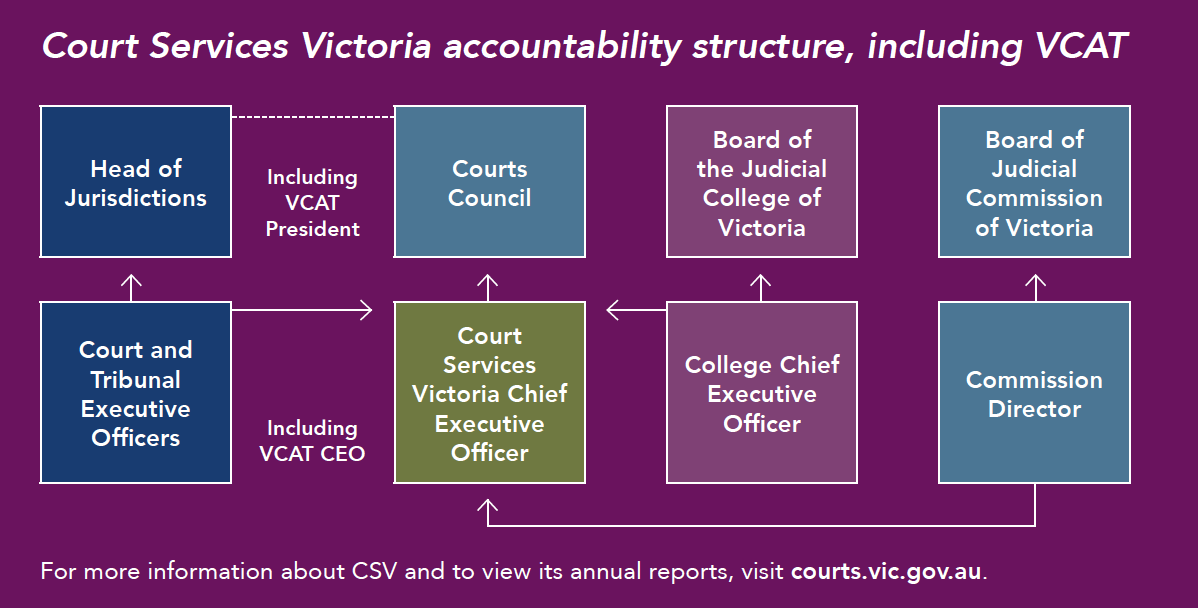 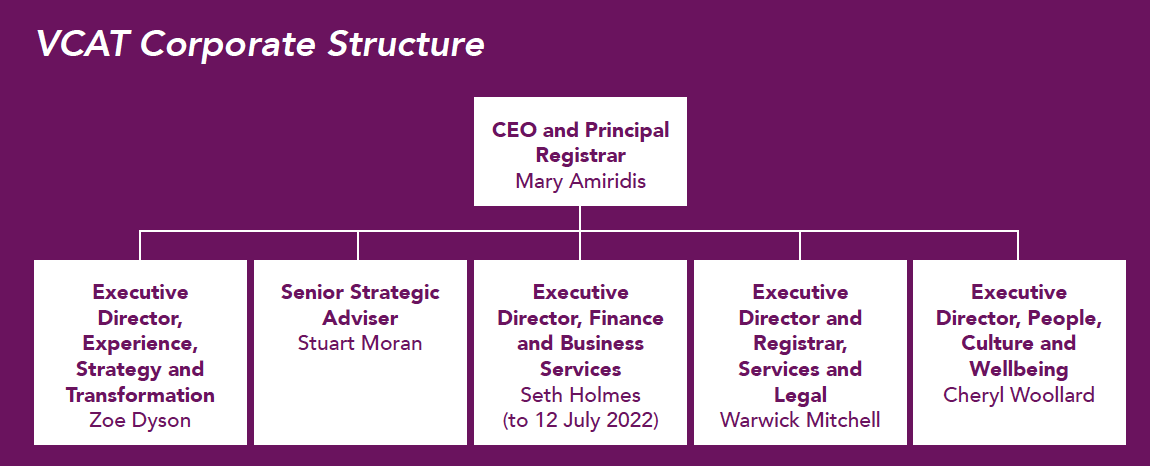 LeadershipOur leadership group includes VCAT members, appointed by the Governor in Council to ensure the Tribunal’s independence, and senior staff employed by CSV.President Justice Michelle Quigley Vice Presidents Nine County Court judges serve as Vice Presidents.Judge Samantha Marks Judge Sharon BurchellJudge Elizabeth BrimerJudge Sandra DavisJudge Felicity HampelJudge Michael MacnamaraJudge Jeanette MorrishJudge Ted WoodwardJudge Graham AndersonAdministrative Division Head of DivisionDeputy President Heather Lambrick Legal Practice ListHead of ListSenior Member Elisabeth WentworthDeputy Head of List Senior Member Reynah TangReview and Regulation List Head of List Deputy President Heather Lambrick Deputy Heads of ListSenior Member Anna DeaSenior Member Jonathan Smithers Civil DivisionHead of Division Deputy President Ian Lulham Deputy President Richard Wilson (from 27 July 2021)Civil Claims List Head of List Deputy President Ian Lulham Deputy Heads of List Senior Member Stella Moraitis Senior Member Silvana Wilson Building and Property List Head of List Senior Member Suzanne Kirton Deputy Heads of ListDeputy President Eric RieglerSenior Member Mark Farrelly Senior Member Leneen FordeOwners Corporations ListHead of List Senior Member Lindsay Warren Deputy Heads of List Senior Member Charlene Price Senior Member Silvana Wilson (from 30 October 2021)Human Rights Division Head of Division Deputy President Genevieve Nihill AM Guardianship List Head of List Deputy President Genevieve Nihill AM Deputy Heads of List Senior Member Bernadette SteeleSenior Member Brendan Hoysted Human Rights ListHead of List Deputy President Genevieve Nihill AM Deputy Head of List Senior Member Bernadette Steele Planning and Environment Division Head of DivisionDeputy President Teresa BisucciPlanning and Environment List Head of List Deputy President Teresa Bisucci Deputy Heads of List Senior Member Margaret Baird Senior Member Carol Daicic Senior Member Bill Sibonis Residential Tenancies Division Head of Division Deputy President Ian Proctor Residential Tenancies List Head of ListDeputy President Ian Proctor Deputy Heads of ListMember Kylea CampanaMember Andrea Treble Alternative Dispute ResolutionDirector, Alternative Dispute ResolutionDeputy President Ian LulhamDeputy Director, Alternative Dispute ResolutionSenior Member Charlene PriceAdministration Executive Chief Executive Officer and Principal Registrar Mary Amiridis Senior Strategic Adviser Stuart Moran Executive Director & Registrar, Services and Legal Warwick MitchellExecutive Director, People, Culture and Wellbeing Cheryl Woollard Executive Director, Experience, Strategy and Transformation Zoe DysonExecutive Director, Finance and Business ServicesSeth Holmes (to 12 July 2022)5. 2021-22 OverviewAlthough Victoria’s State of Emergency remained in place throughout the financial year, VCAT adapted and evolved to the restricted operating environment. We continued to provide essential services to the Victorian community while adhering to advice on maintaining health and safety for our users, members and staff. Key challengesA growth of 25% in pending cases compared to the same time last year created significant pressure across most lists. This was most acutely felt in our highest volume list, Residential Tenancies, which saw a 37% increase in pending matters, despite a finalisation rate that was on par with the previous year. Overall, there were fewer initiated cases during the year, but the effects of the COVID-19 pandemic were still keenly felt across the Tribunal. A slightly reduced finalisation rate (2% down on the previous year) meant that despite fewer cases being initiated, pending matters remained high. Health, safety and wellbeing a priorityThe health, safety and wellbeing of our people and the community were a priority for VCAT, and informed decisions about how we operated during the year. In line with public health directives, we developed and maintained a COVIDSafe plan for each of our workplaces. Due to our continued high reliance on paper files in most lists, we maintained a significant on-site workforce of staff and members throughout the year in accordance with applicable government restrictions. In addition to implementing preventative measures under our COVIDSafe plan, we activated business continuity and crisis management protocols to effectively manage workplace exposures. Timely communication with the whole organisation and personal attention to affected staff and members were key elements of our response.Throughout the year, wellbeing support to members and staff was provided by a range of practitioners including the Employee Assistance Program, organisational psychologists, counsellors and the People, Culture and Wellbeing (PCW) team.Support also included training sessions focused on upskilling staff and members to work from home effectively, using enhanced technology. The support provided was tailored to the needs of people working from home and for the staff and members who continued to work on site. Further sessions were held as staff and members transitioned back to primarily office-based working. Extra support was offered to staff and members who contracted COVID-19. This support included both practical and emotional support and was extended to their families.Communication from leaders in the form of Tribunal-wide, team and individual activities was increased and was essential to maintaining a positive culture during this time. Surveys and ‘pulse checks’ were implemented to ensure the support provided was tailored to the range of needs and circumstances of staff and members across the Tribunal. VCAT has continued to provide a comprehensive and proactive wellbeing program as the presence of COVID-19 in the community remains high.A refurbishment of our Level 7 primary operations floor at 55 King Street is underway this year with the aim of supporting COVIDSafe operations and optimising occupational health and safety. Refining our approach to remote hearingsThis year, VCAT continued to deliver most of its hearings remotely in order to ensure the health and safety of members, staff and the community. While initially a product of necessity that developed in response to the pandemic, remote hearings are now accepted as an ongoing feature of VCAT’s dispute resolution activity. To support this, we improved the stability of our teleconference and online hearing platforms and embedded better support for members running remote hearings. Given the diversity of VCAT’s users and the types of cases we hear, a one-size-fits-all approach to the way we conduct hearings will not serve community needs and expectations.The efficiency and appropriateness of hearings delivered remotely remains variable across lists and matter types. The ability for users to participate remotely provides an opportunity to increase convenience and access to justice for some users compared with traditional in-person hearings. In residential tenancies disputes, for example, we have seen an increased rate of participation by renter respondents. However, increased participation also means that hearings typically take longer, with implications for our member resourcing. We are also working to ensure that lack of access to technology does not create new barriers for some users; for example, users who have access only to a mobile phone may find it difficult to view detailed documents shared on a screen during hearings. In addition, participants in some case types, such as in the Guardianship List, have difficulty fully participating via teleconference or the online platform.Towards the end of the year, we prioritised planning for and delivery of our first in-person Guardianship List hearings since March 2020. This work formed part of a broader project to refine our future hearing delivery model, taking into account the varying needs of our lists. This work will continue in 2022-23 and will seek to define the optimum mix of remote, in-person and hybrid hearings to support the Tribunal’s multiple objectives of efficiency, timeliness, accessibility and excellence in decision-making.Gradually returning to in-person servicesOur members and staff have continued to support our digital services while moving towards a return to in-person operations. It is recognised that a hybrid model, mixing digital and in-person hearing services, provides greater accessibility and flexibility to the community.The re-opening of our venues to the public for counter services and in-person hearings marked a significant milestone. Our CBD venue at 55 King Street was the first to open on 13 April 2022, followed by our community-based venues at Oakleigh (22 April), Bundoora (29 April) and Frankston (6 May). While our Bundoora and Frankston sites had been formally opened in early 2021, due to pandemic restrictions and impacts these dates marked the first time that these venues were accessible to the public. Small teams of members and staff were located at these venues during the venue closures to mitigate the risk of loss of facilities from COVID-19 exposures by spreading essential workers across multiple sites. The operation of these community venues also ensured that applicable density requirements could be maintained at our King Street premises.While our users can interact with us digitally or face-to-face, a physical drop box service operated at our CBD venue during the pandemic, allowing users to supply hard copy files and to maintain social distancing.* Video and teleconference matters were conducted but no data maintained as ‘in-person’ was the norm in 2018-19 – digital by exception only** 2019-20 data taken from period 18 March 2020 to 30 June 2020 (3.5 months only) – no YOY comparison*** Before pandemic restrictions, majority of FTMH hearings were conducted in person – 998 in 2019-20We supplemented traditional methods of dispute resolution by making greater use of our ability under the Victorian Civil and Administrative Tribunal Act 1998 to decide cases solely based on written documents provided by the parties. Known as decisions ‘on the papers’, this mode of dispute resolution can result in faster decisions in some cases without the need for parties to be present. Under the law, we can make decisions ‘on the papers’ unless a party objects, but we can still proceed if we are satisfied that the objection is not reasonable.Service Transformation Program launches VCAT’s four-year, digitally-enabled Service Transformation Program was formally established. The program will:create a seamless online experience for VCAT users, including opportunities for greater self-service and better online access to case informationprogressively transition all VCAT’s lists onto a new singular, paperless, cloud-based case management system that will automate end-to-end workflows, reduce repetitive manual administrative tasks and inefficiencies, and support our workforce to provide the best possible service to the Victorian communityimprove the accuracy, quality and timeliness of the information we provide to over 400,000 Tribunal users who contact us through phone, email and over the counter.We commenced our initial, high-level service design phase to create the foundations of this program and ensure the case management system is built to deliver the right solutions for members, staff and users. A co-design process was used which included inputs from and workshops with VCAT members and staff, consultation with external stakeholders, and research within a representative group of VCAT users. The outputs of the service design phase included creating service blueprints, a customer journey map, user experience strategy and transition considerations. The work was overseen through a multi-disciplinary service design advisory group (comprising members, staff and program team members), in addition to the existing VCAT governance groups.Our revised Information Management Strategy underpins this service design work, ensuring that case files are transferred to a digital format securely, while providing opportunities to improve our data insights.The service design phase set our service and experience goals for the future, which will be critical as we undertake procurement for our delivery partner (who will build our new case management system) in 2022-23. We also continued our transition to a more digital way of working with the rollout of our eFiling solution, a process of automating some correspondence tasks to improve user experience for members and staff in preparing and hearing cases.Combined, this work will drive VCAT’s transition to being a contemporary and user-centric Tribunal that embraces innovation and digital technologies to meet the service expectations of the modern user and to better serve the Victorian community.Innovating to reduce case backlogsEfforts to reduce VCAT’s case backlog continue to be a focus. We acknowledge the waiting times in some of our lists are too long and are impacting our users. Our staff and members are committed to reducing backlogs, and this year evidenced a focus on innovation, while also working under significant pressure to reduce the backlogs and their associated waiting times. As our highest volume division, the Residential Tenancies List faces the most pressure.Backlog Recovery Program In December 2021, Acting Deputy President Lindsay Warren was appointed to lead a dedicated Backlog Recovery Program, solely focusing on initiatives to finalise backlog cases and arrest backlog growth in the Residential Tenancies List.With a team of registry staff and sessional members, Deputy President Warren is working closely with Deputy President Proctor, head of the Residential Tenancies List, to trial several parallel initiatives. The aim of the program is to systematically work through all backlog cases. CSV assisted VCAT with funding for key program resources.A collaboration was established with DSCV as part of this program. VCAT partnered with DSCV to allocate cases to trained DSCV dispute resolution officers to determine if they could be resolved via mediation. The matters were largely outstanding bond or compensation applications in Residential Tenancies, many of which had been lodged with VCAT for some time. VCAT’s existing mediator panel has also been utilised to mediate appropriate matters.Systematic surveying of parties was key to identifying which cases required determination by VCAT. Some cases have resolved, and the strikeout of these cases focuses the program on active matters. VCAT also worked closely with the Residential Tenancies Bond Authority (RTBA) to identify disputes where the bond was released, indicating matters had been resolved and no longer required attention.Between the beginning of the program in December 2021 and 30 June 2022, it finalised 8,653 matters, raising the monthly clearance rate to more than 120%.Over the same period, DSCV assisted VCAT by processing 1,597 backlog cases, including 445 cases where they worked with the parties to reach a settlement, either before or at mediation. Where possible, backlog matters are listed to be heard using a bulk listing model. Rather than allocating specific timeslots for each case, several are scheduled within a certain timeframe, avoiding time lost if cases are resolved early or parties fail to attend. The program is also exploring options to expand the use of our ‘on the papers’ hearing model. Pioneered in the Tribunal’s Owners Corporations List with fee recovery debt collection matters, this model allows for matters to be heard and resolved entirely via written submissions, with no hearings taking place. This method accelerates case processing and resolution. Finally, a pilot high-volume hearing program for cases involving possession for rent arrears will be launched in early July 2022. “The pending case numbers are challenging but the pilot has presented opportunities for us to consider the way we have traditionally operated,” says Lindsay. “By looking outside the square for new options to work more efficiently, we can be creative whilst simultaneously ensuring procedural fairness and natural justice for our users.”Taking a tribunal digitalOur VCAT IT team is the key enabler of our transformationIt was a year of evolution rather than revolution, for VCAT’s IT team after they helped facilitate the rapid transformation of services to enable remote hearings and remote working environments. Following two years of delivering on substantial outputs, including facilitating the digital capability of hearing rooms and completing a laptop rollout to members and staff, this year the IT team focused on consolidating and continuing to refine previously introduced technology and processes. The IT team refined existing services, such as Zoom and Virtual Meeting Centre (VMC). VMC is a tailored service offering more efficient management of hearings, especially in high-volume lists, by allowing parties to call in to a virtual VCAT lobby while they wait for their hearing. Previously, members had to dial out to parties, often resulting in delays. These programs have undergone continuous improvement as the Tribunal adapts to the evolving operational environment. IT staff were extensively involved in the Digital Service Transformation, contributing their knowledge and expertise to the program. In the latter part of the year, IT also applied their expertise to facilitate hybrid hearings which enabled parties to attend both in person and remotely. Insights from these hearings will be used as a template to establish how future hybrid hearings can work. 6. The legislative environmentEnvironment and resourcesDuring the year, VCAT undertook significant work for the commencement of the Environment Protection Act 2017 on 1 July 2021. The Act was originally scheduled to commence on 1 July 2020, but was postponed owing to the impact of the pandemic. The Act gives the EPA greater powers in enforcing measures to protect the environment and the public from pollution and waste. VCAT now has additional powers to review a wider range of EPA decisions, including making improvement and prohibition orders, notices to investigate, environment action orders and site management orders. The ability to review such decisions allows for greater oversight into the implementation of the Act. Jurisdiction change: Recourse for interstate partiesRecent decisions of the High Court and the Victorian Court of Appeal have found that VCAT and other state tribunals do not have power to hear certain types of matters that, under the Commonwealth Constitution, must be heard by a court. This includes cases between individuals where one of the individuals resides interstate. Hundreds of such cases are initiated in VCAT every year, especially in the Residential Tenancies and Civil Claims lists.In December 2021, new Victorian laws came into effect, allowing for disputes that can no longer be heard by VCAT because of this constitutional issue to be heard by the Magistrates’ Court of Victoria (MCV). VCAT worked closely with MCV to support this transition and to allow the Court to hear matters in this new jurisdiction. This support included providing comprehensive training, led by the leadership of the Residential Tenancies Division, to magistrates and staff of the MCV.The Owners Corporations ListIn December 2021, an amendment to the Owners Corporation Act 2006 established a new power for VCAT to order a lot owner to pay to the owners corporation the corporation’s ‘reasonable costs’ in recovering an unpaid amount from the lot owner. VCAT quickly identified an appropriate case to establish jurisprudence on this significant new power, and finalised extensive reasons in April 2022. This approach helped give the industry clarity, and VCAT has since been able to resume its approach to ‘on the papers’ fee recovery hearings.7. ServicesIn 2021-22, our services balanced working practices introduced as a response to the pandemic with a re-introduction of in-person services. * King Street venue has been open to public since 13 April 2022Our website enhances communication and accessibilityOur website is a critical interface for enabling users to navigate VCAT processes. Since the redesign and relaunch of VCAT’s website in July 2020, online improvements largely focused on refining the content and current architecture.The website has been the primary channel for communicating new initiatives such as DSCV’s mediations for residential tenancies disputes, venue re-openings after the COVID-19 restrictions, publication of recent decisions and new jurisdictions conferred onto the Tribunal.Web accessibility and security upgrades have comprised most of the design and functional improvements.This year, there was a decrease in web traffic and engagement, which reflects the trend of previous years as case backlogs grew due to the COVID-19 pandemic. A positive correlation can be found with site traffic and the number of case initiations. The website was updated regularly to inform users as the Tribunal devised strategies to deal with case backlogs.A decrease in pages viewed per session, since the website redevelopment, indicates that users are locating information faster.Building on solid foundations: Purpose-designed facilities are key service enablersPreparing for a new central Melbourne venueFollowing on from the delivery of two new community-based venues in Frankston and Bundoora last year, VCAT is working towards the delivery of a new fit-for-purpose headquarters in central Melbourne, which will replace our current venue at 55 King Street.We commenced a search for a suitable accommodation solution, working in partnership with CSV. The new venue will improve user experience as the Tribunal continues its service transformation to meet both current and future demand for its services. The venue will be able to accommodate a hybrid model of in-person and remote hearings to suit the needs of particular cases and hearing types within the Melbourne CBD. The new venue will also enable us to operate all our divisions from a single convenient location, including our Human Rights Division, which is currently operating out of temporary facilities in La Trobe Street.Work is already underway to deliver this new facility by early 2025. An interdepartmental steering committee (comprising representatives from the Department of Justice and Community Services, Department of Treasury and Finance, Department of Premier and Cabinet, CSV and VCAT) was established in early 2022 to provide strategic direction for the project. Preparation of a tender process began in late 2021, with development of tender documentation, review of the proposal and securing relevant approvals.The tender was released in late June 2022, with the contract anticipated to be awarded to the successful applicant by mid-2023.The new venue will build on concepts successfully pioneered by our community-based venues in Oakleigh, Frankston and Bundoora, which have received praise for their human-centred design features and the ease with which users can navigate their services and spaces.Temporary move for the Human Rights DivisionIn early 2021, VCAT’s Human Rights Division was relocated to a new venue at La Trobe Street in Melbourne’s CBD. The division’s prior premises at the William Cooper Justice Centre has been re-purposed to create hearing rooms for the courts. The Human Rights Division will remain at this location until VCAT’s relocation to its new headquarter facility in 2025. Hearing, mediation and interview rooms will be operational at this location from September 2022, facilitating an increase in face-to-face hearings. Continuing the work of building accessible justice for Koori usersEngaging with the Koori community as users of the Tribunal is a key part of our diversity and inclusion strategy, developed to remove barriers to effective access to justice for Aboriginal and Torres Strait Islander people.In 2021-22, the Koori Support team built on the successes of the previous financial year, which included delivering a new website resource, multiple culturally safe hearing rooms and recruitment of several Koori support officers. This year, the team continued building on these solid foundations and increasing their support to more users.These initiatives, coupled with dedication and hard work from the team, have yielded very positive results. Attendance rates for Koori users have increased across this year of mostly virtual hearings, with Koori Support Officers present on request whenever operationally available to do so. Our Support Officers assist in ensuring Koori parties are hearing-ready and confident to participate with our cultural supports in place for both in-person and virtual hearings.The team strengthened methods to collect data from Koori users, to better understand their progress and the impact of the team’s work. This framework enables us to understand how the support services are expanding and whether they are reaching more Koori users. Residential tenancy matters remain the most common reason Koori people come to VCAT (as with non-Indigenous users), but the number of goods and services cases are rising and are now more frequent case types than guardianship matters.The Koori support web page and helpline continue to be an effective first point of contact for Koori users, providing important information in a culturally sensitive way and connecting the community with information and services, including the Victorian Aboriginal Legal Service, Victoria Legal Aid, Consumer Action Law Centre, Koori consumer advice and Koori family violence support organisations.Koori Engagement Manager Wendy Harris said that all these resources were developed after extensive feedback and consultation with the Koori community, and she is delighted they are paying dividends:“These are strong foundations to build upon as in-person hearings increase.We’re very excited about the return to face-to-face engagement and have been getting involved where we can. It was fantastic to be invited by the Bendigo Library to participate in their Law Week event in May 2022, where we were able to provide special insight into the Koori programs and support services across jurisdictions and the Tribunal that will be a part of the new Bendigo Law Courts. It was a fantastic opportunity to represent VCAT in person again.We remain very proud of the support we have been able to offer the community, including some of our most vulnerable represented users in guardianship and administration matters.”8. CasesBetween the 2020-21 and 2021-22 reporting periods, lodgements decreased 10% (compared to 6% the previous year) and finalisations were 2% lower (compared to the 19% reduction in 2020-21). Reflective of these trends, the number of pending cases increased by 26%, down from a 90% increase the previous year. Pending case increases were caused by reduced member capacity and increased complexity in cases across some lists. Alternative Dispute ResolutionAlternative Dispute Resolution (ADR) is one of VCAT’s key services due to its ability to help resolve matters in a more amicable environment than a formal hearing and give parties more control over the outcome. The Tribunal remains committed to providing users with the chance to resolve their case before a hearing. ADR can be a viable tool for a diverse range of cases, including civil cases, planning and environment matters and building and property disputes. ADR allows for parties to agree on a mutually beneficial result, rather than have an outcome imposed on them, with fewer resources required than for a hearing. Mediations are private meetings where parties come together to discuss ways to reach an agreement (settle) with the help of a mediator.Compulsory conferences enable parties to confidentially discuss ways to resolve their dispute with the help of a VCAT member.Mediation and compulsory conferencesIn 2021-22, there was a 6% drop in total cases heard by mediation and compulsory conference. 
Residential Tenancies had a substantial growth in cases (800%) on the previous year, attributable to the 2020-21 ADR rates being impacted by the COVID-19 Omnibus (Emergency Measures) Act 2020, which required hearings for possession or termination, limiting opportunities for ADR. The number of Residential Tenancies matters settled by these means rose by 460%. Human Rights cases in ADR fell by 39%.Cases resolved by ADR had an overall decline, reflective of fewer cases being heard, but remain proportionally consistent with previous years. One exception was Review and Regulation, which had a slightly higher (14%) resolution rate to the previous year. See Appendix D for detailed tables with results by list.Fast Track Mediation and Hearing program* Before pandemic restrictions, majority of FTMH hearings were conducted in person – 998 in 2019-209. Our services by divisionOur divisionsThe type of matters we manage make up nine individual lists organised under five divisions. Each division is led by a deputy president. The Tribunal divisions are supported by the administration executive and registry staff.Administrative DivisionLegal Practice ListReview and Regulation ListCivil DivisionCivil Claims ListBuilding and Property ListOwners Corporations ListHuman Rights DivisionGuardianship ListHuman Rights ListPlanning and Environment DivisionPlanning and Environment ListResidential Tenancies Division Residential Tenancies ListHeads of DivisionAdministrative DivisionDeputy President Heather LambrickCivil DivisionDeputy President Ian Lulham (from 4 May 2021)Deputy President Richard Wilson (from 27 July 2021)Human Rights DivisionDeputy President Genevieve Nihill AM Planning and Environment DivisionDeputy President Teresa Bisucci Residential Tenancies DivisionDeputy President Ian ProctorAdministrative DivisionThe Administrative Division deals with professional conduct inquiries, applications to review decisions made by government and other authorities, and civil disputes between lawyers and clients.The Administrative Division has two lists:Legal Practice ListReview and Regulation List.During the pandemic, the Administrative Division continued to experience significant challenges to its operational capacity. Despite these limitations, the division benefitted from the move to a remote hearing model adopted in response to the onset of COVID-19. Both users and members found added value in remote hearings, which provided easier access to supporting information for parties including witnesses, who often found dialling in more convenient than the logistics involved with appearing in person. The result has been faster and more efficient case resolution and fewer adjournments or delays. Clearance rates for Review and Regulation improved on the previous financial year, and pending case numbers also dropped for both lists. Credit for these results must go to the division’s stakeholders, who have been proactive, helpful and understanding of the limited operating environment. Overall, remote hearings have led to improved access to justice. Journalists continue to be present in hearings at higher numbers than during pre-pandemic times. Legal Practice ListThe Legal Practice List resolves disputes between lawyers and clients about services and costs. The list also decides professional disciplinary cases brought by the Victorian Legal Services Commissioner (VLSC) and reviews decisions by the Victorian Legal Services Board, typically about practising certificates.Some civil disputes are brought under the Legal Profession Uniform Law (Victoria), but most are brought under the Australian Consumer Law and Fair Trading Act 2012.Year in reviewIn a continuing trend, clearance rates for the list have been higher than 100% for the second year in a row. This was enabled through the introduction of several redesigned application forms in 2020. Trends in types of cases have been consistent, with a broader range of conduct coming under scrutiny in professional conduct and practising certificate cases, including sexual harassment.There has been an increase in professional disciplinary cases coming to the list with an agreed proposed outcome after negotiations between the regulator and legal practitioner. There has also been an increase in disputes related to migration law. Most cost disputes continue to come from family law cases.Amendments to our user interface (new website pages and application forms), introduced in the previous financial year, continue to yield improvements. These include better understanding of Tribunal processes, which has resulted in applicants providing important information and in respondents responding sooner. In turn, this has helped us more readily identify cases that may be suitable for fast-track hearing or ADR.The increase in timelines for cases is reflective of several variables often outside of the Tribunal’s control. An example is matters awaiting the outcome of criminal trials or disciplinary proceedings before they can continue. Review and Regulation ListThe Review and Regulation List hears matters pursuant to over 80 pieces of legislation. It is a jurisdiction that oversees challenges brought by users against government or regulatory body decisions, accepts referrals and conducts inquiries into the professional conduct of various professions. Types of cases include reviewing conduct by health practitioners, overseeing racing disciplinary hearings, Freedom of Information (FOI) cases, state taxation matters and applications involving dangerous domestic animals. Year in reviewThis year, the types of cases this list oversees has evolved, continuing the growth in fluctuations from the previous financial year. The government’s response to the COVID-19 pandemic resulted in an increase in FOI applications, as decisions made during the pandemic continue to be closely scrutinised. In contrast, Health Practitioner Registration and Worker Screening applications continued to decline, although this decrease is expected to cease as public restrictions end. There was a drop in the overall number of initiated cases (down 4% from 2020-21), but a more notable gain in finalised cases (up 12%). Pending cases have continued to decline year-on-year for this list, with the clearance rate now sitting at 88% – a 12% improvement on the previous year.See Appendix D for:Review and Regulation – Initiated Cases by Enabling EnactmentCivil DivisionThe Civil Division hears and determines disputes about the supply of good and services, disputes under the Australian Consumer Law, commercial and retail leasing claims, building disputes, owners corporation disputes, disputes between co-owners of property and claims about damage caused by the flow of water between properties. There are three lists within this division: Building and Property List Civil Claims ListOwners Corporations List.These lists hear and determine an array of disputes including domestic and commercial building claims, automotive sales cases, claims affecting owners corporations and retail and commercial tenancies cases. The lists also hear cases on insurance matters, franchisee issues, contracts for both hardware and software, jointly owned property disputes and utilities usage between buildings. This year, the Civil Division continued to adapt its processes in response to the challenging environment created by the pandemic to enable continued access for Victorians needing resolution of civil cases. Building and Property ListThe Building and Property List hears:domestic and commercial building and property disputes between a property owner, builder, sub-contractor, architect, engineer or other building practitioner – or any combination of these – as well as disputes between a property owner and a warranty insurerdisputes between landlords and tenants under retail tenancies, in shops and offices and under commercial tenanciesdisputes between some joint property ownersdisputes arising from the use or flow of water between properties, such as flooding from one block of land to another or water leaking between apartments.Year in review In 2021-22, the COVID-19 pandemic continued to have a pronounced impact on the types and volume of cases heard by the Building and Property List. While case duration remained substantially higher than during pre-pandemic years, several trends in initiated cases were observed. Notably, there was a reduction in the number of retail and commercial leasing disputes (down 23% from 2020-21) as businesses adapted to the circumstances and limitations the pandemic had on economic development during the pandemic. In addition, the number of applications for injunctive relief also eased, and the Small Business Commissioner played an active and successful role in resolving many of the rent adjustment disputes. Applications by claim amount declined across all measurable values, with small claims incurring the slightest drop (down 4% from 2020-21) and complex claims (over $100,000) incurring the largest drop (down 16%). While there has been a 14% drop in initiated matters, the list continues to be challenged by delays in finalising cases, contributing to a reduction in finalisations of 10% on prior year. Like other lists, Building and Property has experienced challenges from reduced member capacity due to member retirements, which has been further compounded by the increasing complexity of cases appearing before the list. Ultimately, these factors have contributed to an increase in pending cases of 9% overall. We recognise that these figures represent people who own businesses and homes, many of whom are facing increasing financial and emotional stress while waiting for a resolution to their disputes. The members, Registry and Listings teams are working closely to adapt and innovate, to help reduce this duress.One innovation introduced during the year was a referral protocol, whereby VCAT matters are heard by judges of the County Court who are also vice presidents of VCAT. This arrangement has allowed more than 80 cases to be transferred to the County Court to be managed by the Court’s judges and staff, albeit acting under the auspices of VCAT. Although still relatively new, affecting fewer than 100 cases, this work has already translated into many hundreds of hearing days saved in the VCAT Building and Property List. VCAT wishes to acknowledge the hard work and initiative of the County Court, as well as Head of List Suzanne Kirton and all the registry and listings teams involved in this effort. * See explanatory note on page 47* See explanatory note on page 47* On 7 December 2018, part of the Justice Legislation Amendment (Access to Justice) Act 2018 came into effect, increasing the small claims range to under $15,000 for applications made under the Australian Consumer Law and Fair Trading Act 2012. See Appendix D for complete data set.Farewell to Senior Member Margaret LothianSenior Member Lothian has had an enormously varied career with us at VCAT, undertaking a great number of roles. A Tribunal chameleon, she could be found in a compulsory conference in a complex building case, or presiding over a small claims hearing, or a retail leasing injunction, or chairing a conclave of experts. Even that was seemingly not enough as she also tackled overflow referrals and new applications in her spare time. Senior Member Lothian’s biggest enthusiasm was her use of the ADR. As a Principal Mediator she started and ran weekly compulsory conference seminars which many members have found invaluable to keep up their accreditations. Senior Member Lothian’s track record of mutually positive case resolutions speaks for itself.Described by colleagues as an incredibly hard working, innovative and resourceful member, Senior Member Lothian would use all the tools at her disposal to find agreements between parties. She was also renowned for being a compassionate and understanding member who helped foster a fantastic workplace environment for those around her. VCAT is very grateful for her contributions and dedication that helped so many and wishes her all the best in her retirement.Civil Claims ListThe Civil Claims List hears disputes about the supply of goods or services. Claims can be issued by suppliers and consumers – for example, a tradesperson may make an application about an unpaid debt, and the owner may make an application about the tradesperson. There is no limit to the amount that may be claimed in an application in the Civil Claims List – matters range from everyday consumer transactions to large commercial matters.Year in reviewThe effects of the COVID-19 pandemic had a significant impact on the operations of the Civil Claims List. While initiated cases remain steady (climbing by 4% on the prior year) and the number of matters that were finalised increased by 19%, the overall impact from the previous year’s lower finalisations meant that pending cases increased by 18% in 2021-22. The duration between the date of issue of the proceeding and its finalisation also grew. The list is impacted by both lower member numbers than in previous years and by competing priorities. Many Civil Claims List members sit across other lists, further reducing available capacity when demand is high across other divisions. This year, there were 7,793 applications under the Australian Consumer Law and Fair Trading Act 2012, representing a 4% increase on the previous year. Small and Standard Claims had increases of 3% and 1% respectively, while Complex Claims fell by 15%. No Value Claims rose by 83% (or just under 100 cases). * See explanatory note on page 47Owners Corporations ListApartment and unit living is an increasingly popular option for many Victorians and brings together a wide range of people who have diverse goals, interests and expectations. There are currently over 85,000 active owners corporations in Victoria, covering more than 772,000 individual lots. It is estimated that around 1.5 million Victorians – a quarter of the state’s population – either live in, or own property in, an owners corporation.This list predominantly hears ‘owners corporation disputes’ within the scope of meaning defined under section 162 of the Owners Corporation Act 2006, which underwent significant legislative reform in 2021. These amendments increased the range of disputes coming under the Tribunal’s jurisdiction and also amended the powers of the Tribunal in making orders, including conferring the power to make an order requiring a lot owner to pay the reasonable costs incurred by an owners corporation in recovering an unpaid amount from the lot owner. As a consequence of that amendment, the Tribunal arranged for and conducted a ‘test case’ – hearing three claims heard together by a panel of members – to provide a written decision on the section’s scope and application in order to assist Victorian owners corporations and lot owners: Owners Corporation 1 Plan No. PS735439F v Singh (Owners Corporations) [2022] VCAT 389.Year in reviewThis year, there was a substantial drop of initiated cases in the Owners Corporations List (down 15% from 2020-21), largely attributable to the ongoing effects of the COVID-19 pandemic. The pandemic also impacted case finalisations in the Tribunal, which dropped by 27% resulting in pending cases increasing by 4% overall. The ‘on the papers’ model – where fee recovery matters are heard and resolved exclusively by written ‘summary of proofs’ of evidence with no parties appearing before VCAT – was pioneered by the Owners Corporation List. This model continues to play a key role in the efficient final hearing and determination of these cases and in preventing increases to the list’s backlog, reducing delays associated with listing hearings in other cases. The small number of applications under the Australian Consumer Law and Fair Trading Act 2012 rose by 15%, while applications within the Owners Corporations Act 2006 fell by 15%. There was some variation in the amounts claimed in cases, with claims between $15,000–$100,000 increasing by 25% and claims under $15,000 decreasing by 19%. Complex claims cases commenced fell 44% this year, but these cases take longer to resolve and involve additional directions hearings and more intensive case management due to the range of issues raised by the parties to these disputes. Standard claims – mostly related to disputes over incomplete maintenance work on properties – rose 25% for the year.* See explanatory note on page 47Human Rights DivisionThe Human Rights Division deals with matters about guardianship and administration, working with users to appoint guardians and administrators, decide on power of attorney, medical treatment and advance care directives, equal opportunity and racial and religious vilification. The division also hears cases on health and privacy information, decisions made by the Mental Health Tribunal, and decisions made under the Disability Act 2006 (Vic), Assisted Reproductive Treatment Act 2008 and Voluntary Assisted Dying Act 2017. The Human Rights Division has two lists:Guardianship ListHuman Rights List.This year, the division continued to build on remote working models established in the previous year, further evolving digital technologies so services can continue for our users. However, the Human Rights Division has recognised that many represented and interested persons are at an advantage when hearings are conducted in person. Therefore, in keeping with public health directives, the Human Rights Division recommenced in-person hearings in June 2022. Guardianship List The Guardianship List makes protective orders under legislation including the Guardianship and Administration Act 2019, the Powers of Attorney Act 2014 and the Medical Treatment Planning and Decisions Act 2016. As of the end of this financial year, over 17,000 Victorians are subject to a guardianship or administration order (or both). The list also decides on special medical procedures applications, compensation applications, Medical Treatment Planning and Decisions Act 2016 (MTPDA) applications and Advice to Administrator applications, amongst others. VCAT decides whether a person with disability needs a guardian and/or administrator. The roles are different – some people with disability need neither, while others will need either or both. A guardian can be appointed to make decisions about life matters such as where a person lives, what services they might need, medical treatment and whom the person has contact with. An administrator might be appointed to make some limited financial or legal decisions or to manage the person’s finances. An administrator manages income and the payment of expenses, financial planning, investment of assets and, in some cases, debt or liability.Before either can be appointed, VCAT must be satisfied that the person has lost the capacity to make their own decisions because of a disability.In situations where decision-making capacity is not lost because of a disability, a supportive guardian or administrator can be appointed to help with some decisions where it is necessary.In considering whether to make these orders, members must balance the will and preference of the person, and the person’s rights, with the need for protection from harm or exploitation. As a result, these orders are highly nuanced to a represented person’s specific needs and wishes. The orders are also regularly reassessed to ascertain whether the order needs to continue or if it can be revoked because an issue has been resolved or because the person has regained capacity.Appointed administrators are accountable to VCAT through independent annual examination of accounts.VCAT also makes orders about powers of attorney, including suspending or revoking the power where the principal has lost capacity and the attorney has breached their obligations. Compensation can also be ordered in some cases where the attorney has caused a loss to the principal.VCAT makes orders about medical treatment matters, including about advance care directives, medical treatment decision-maker appointments and some medical treatment decisions. Year in review While we were occasionally able to offer in-person hearings during the year, the majority were conducted remotely. The gradual return to in-person hearings, in late June 2022, was a positive development. Members reported that in-person hearings make the task of managing the proceedings and assessing the represented person’s ‘will and preferences’ simpler and more intuitive. A focus for the list was embedding two of the key principles of the Guardianship and Administration Act 2019 by ensuring the participation of the person at the hearing and ensuring the decision members make about the person is informed by their will and preferences. The implementation of this process took substantial preparation and development across the entire list, with communication strategies and best practice guidelines developed for our members and staff.There was an increase in online applications through the Guardianship Hub, rising 15% from the prior financial year. This presents an accumulative trend that demonstrates users are finding the platform more convenient than manual registry applications, which fell by 14%. There was a slight decline in both initiated and finalised case numbers, reducing by 9% and 7% respectively. This year we predominantly focused on managing the impacts of COVID-19 and the strong demand on member time across VCAT. We have refined our processes significantly to accommodate the COVID-19 environment and reduce the impact to our service delivery. Overall, the clearance rate improved by 3%. * Further breakdown of information in this row can be found in the table on page 55* Additional reporting detail added due to receiving sufficient volumes to count separately from the ‘Additional activities’ category.Case study: Assessing the decision-making capacity of a person with disabilityA recent administration order reassessment concerned a represented person living in a Supported Residential Service (SRS) for the past two years. They have had an administrator since 2012 and the member asked the engagement officers to contact the represented person to determine if they would like a reassessment hearing and to obtain their will and preferences.Historically, the represented person had previously requested a hearing and had made complaints about their administrator. However, all notice of hearing letters came back undelivered and they did not attend their hearings. The engagement officer contacted the represented person and explained the purpose of the call. The represented person said that they had never been contacted by VCAT to ask how they felt about having an administrator or what is important to them. The represented person expressed surprise that VCAT took the time to consider their thoughts and opinions.The represented person advised they would like to manage their own finances and felt that they were capable of doing so. They advised their current situation would make this feasible, as they were living in an SRS where their fee covered rent, amenities and food. They suggested a direct deduction could be arranged and they could manage the remaining funds. They noted that if this was refused and the administrator remained in place they would at least like to negotiate having access to more funds. They requested a hearing, and confirmed they were happy to receive a call from the VCAT member if they forgot to dial in.This example highlights the benefits of having a team who can initiate direct contact with a represented person. It was clear from the conversation that the represented person had capacity to express what was important to them and was able to articulate why they should have control of their finances. The call may have also conveyed that VCAT valued their views. Given their history, it is doubtful they would have responded to a letter and phone contact may have also encouraged them to attend the hearing. The member presiding over this case observed that “the work this team is doing is a great step towards ensuring our processes support promoting the human rights and dignity of persons with disability. Of course, there is always more we can do and we will keep reviewing our service and making improvements where we can.”Human Rights ListThis list hears cases under legislation including the Equal Opportunity Act 2010, Health Records Act 2001, Privacy and Data Protection Act 2014, Disability Act 2006 and Mental Health Act 2014.Common matter types include:equal opportunityracial and religious vilificationhealth and privacy informationcompulsory and restrictive treatmentdecisions made by the Mental Health Tribunal. Year in reviewThe Human Rights List had a higher number of initiated cases than in previous years, equating to a 15% increase on last year. Finalised cases decreased by 10% and the clearance rate decreased by 22%. The growth in applications can be seen more clearly within the Acts they were initiated under, with applications under the Disability Act 2006 up 67% and applications under the Mental Health Act 2014 increasing by 45%. In contrast, applications made under the Voluntary Assisted Dying Act 2017 fell 75% – although this decrease must be interpreted in the context of very low application figures under this Act. The team focused on refining processes and cross-training all staff in the team to allow for greater flexibility in assisting with cases. A major focus was to minimise the impact of COVID-19 on our work and service delivery.Case study: Company liable for employee conduct with $150,000 in damages 
after sexual harassmentUnder the Victorian Equal Opportunity Act 2010 (EO Act), employers must take reasonable and proportionate measures to eliminate sexual harassment as far as possible. In this case, VCAT awarded $150,000 in general damages, equal to $70 per day for the six years the employee was found to be suffering the effects of being sexually harassed in the workplace. This decision was made after VCAT found the employee had been sexually harassed under section 92 of the EO Act and that the co-worker responsible for the harassment had contravened section 93, which prohibits sexual harassment of other workers.The employer argued that it should not be held vicariously liable for the conduct of its employee because it gave all employees electronic access to a handbook containing an anti-discrimination and equal opportunity policy, including a section on sexual harassment and a complaints-handling procedure. However, VCAT found that minimal efforts had been made by the employer to encourage review of the handbook by staff and that the employer provided no evidence of any handbook-specific training, undertook no follow-up to ascertain whether employees read or understood it and had no evidence that any employee accessed it.VCAT found the employer failed to take reasonable precautions to prevent the sexual harassment even after the employee complained. No monitoring of the workplace was undertaken to ensure compliance with its sexual harassment policies and no appropriate steps were taken to communicate said policies. VCAT also found the employer’s responses to the employee’s complaints about the harassment manifestly inadequate. In awarding the amount, VCAT said that under the EO Act damages are an attempt to measure the loss, damage and injury that the victim has suffered as a result of the sexual harassment. While the applicant was only seeking general damages, the EO Act’s objective to eliminate sexual harassment and the approach to compensation established by relevant authorities ultimately shaped the Tribunal’s decision.This case sets a significant example for the Victorian community in relation to the potential consequences for employers of not taking reasonable precautions to prevent sexual harassment and discrimination under the EO Act. The case also demonstrates to victims of sexual harassment that appropriate remedies are available under the law and may encourage other victims to come forward.Planning and Environment DivisionThe Planning and Environment Division presides over a variety of case types including the use and development of properties and land, heritage matters, EPA licensing and approvals, land valuation (for council ratings) and compensation for compulsory acquisitions of property. The division primarily deals with reviews of decisions made by councils and other authorities.The Planning and Environment Division divides its work into three areas: planning environment and resources land valuation and compensation.The division has recently undergone a substantial amount of change to its operational environment, beginning with the introduction of a digitisation project in July 2020 that radically transformed how cases were initiated, filed and processed. This year was the first full year during which the division operated in a fully digital environment without its legacy systems. The move to digitisation has also seen a greater number of online submissions and parties participating in online hearings, demonstrating that the online environment has the potential to increase access to justice for the Victorian community. In October 2021, two new specialist registrars commenced in the division, with the aim of improving case management and overall efficiency. The new registrars perform high-level case management functions that were previously performed by members, freeing the members to conduct more hearings and decision writing.Further operating changes began on 1 July 2021 with the commencement of the Environment Protection Act 2017, new legislation designed to give the EPA greater enforcement powers to prevent harm to both the environment and public health from pollution and waste. Accordingly, VCAT’s role expanded with greater authority to review the new range of notices and decisions the Act introduced.Year in reviewThe year saw a marked drop in the number of initiated cases, which fell 15% from the prior year. Finalised matters remained consistent, declining by 1%. As a result, pending matters fell by 16%. The ability to finalise cases was hampered by continued COVID-19 pandemic restrictions, which impacted our ability to conduct site inspections and caused delays during the first half of the financial year. The increase in overall time taken to finalise cases was driven by greater participation by parties due to improved accessibility through online hearings, which extended the length of some hearings.A reduction in initiations in the Land Valuation claims Sub List (down 39%) was a dip potentially attributable to COVID-19 relief measures reducing demand. It is expected this reduction was an exception rather than a continuing trend. Initiations in Planning and Environment cases were also down by 14%. Clearance rates were up for both, with increases of 5% and 19% respectively. A change in the number of cases with hearing durations over three days was also observed this year, increasing from 0.5% to 4%. * Cells marked n/a are reflective of a changeover to new legislation (Environment Protection Act 2017).See Appendix D for:Top 20 number of applications by council during 2021-22 
(in alphabetical order)Top 20 number of applications by suburb during 2021-22 
(in alphabetical order)Case study: Competing priorities for land useA case for a planned solar energy farm instigated a debate about competing policy objectives and appropriate land usage. Those in favour of the farm were keen to encourage renewable energy production, while those against wished to protect productive agricultural land (and its associated irrigation infrastructure). Undoubtedly, important priorities – but how to resolve them? VCAT considered both arguments carefully, noting that the provision of solar energy facilities is part of the government’s commitment to renewable energy targets. However state and local policy encourages the retention of productive agricultural land and aims to ensure that non-agricultural uses do not adversely affect the use of land for agriculture. There are also policies which protect the public investment in modernised irrigation infrastructure and the existing irrigation network.Ultimately, VCAT’s decision permitted the solar farm to go ahead after inspection and careful consideration of the site’s agricultural value, determining that the land was too small to integrate with a larger farming operation and was compromised for cropping by poor soil quality, and that the development of a solar farm would not impede the property’s irrigation supplies or future development.Residential Tenancies DivisionThe Residential Tenancies Division deals with matters involving renters (tenants) and residential rental providers (landlords) concerning private and public housing, rooming house operators and residents, caravan park owners and residents, site tenants and site owners, and specialist disability accommodation. The division has only one list: Residential Tenancies. This was the first full year VCAT operated under the new Residential Tenancies Amendment Act 2018. Consisting of over 130 reforms, this legislation was designed to provide both renters and rental providers with greater and clearer rights and responsibilities. The division continued to feel the effects of the COVID-19 pandemic acutely, with users involved in VCAT cases enduring significant hardship and struggling to cope with the financial and other implications of the pandemic. Balancing these competing hardships continued to be a major challenge when deciding cases. To mitigate these challenges, we prioritised case categories that were deemed to be the most urgent, including matters that had a prescribed statutory timeframe to a hearing.Despite an overall drop of 11% in initiated cases for the year, the list remained the highest volume in the Tribunal by some margin. Residential Tenancies remains an area with a very high caseload, representing 58% of the Tribunal’s volume of applications for the year.This sheer scale meant that with reduced capacity enforced by pandemic restrictions, waiting times for applications for possession due to unpaid rent and for bond and compensation continued to grow. This was exacerbated by several member retirements during the year, which represented a substantial combined loss of knowledge and expertise to VCAT. However, we have implemented strategies to mitigate these issues, including re-allocating members from other lists (primarily Civil Claims). We secured funding from CSV to implement the first stage of the Backlog Recovery Program, utilising mediators and resources from the DSCV to focus on bond and compensation matters, prioritising the oldest cases first.These steps helped to improve the list’s clearance rate to 85% (up from 76% the previous year). Median duration for cases grew by 40%, largely attributable to finalising cases that were delayed by the backlog. * Most of these were possession/termination applications commenced between 29 March and 30 June 2020 under the COVID-19 emergency provisions.See Appendix D for complete data set.Case study: Weighing the costs for both partiesDespite best laid plans, tragedy can strike without warning with debilitating consequences. Such was the case of an applicant experiencing exceptionally trying personal circumstances outside of their control, which had left them at risk of homelessness, destitution and deportation.The renter came to VCAT seeking a new rental agreement with the Director of Housing (the rental provider) following the death of their partner. After considering the evidence, VCAT found the applicant’s circumstances were exceptional and their potential losses far greater than those to the rental provider. The director ultimately did have options to relet the property if the applicant did not fulfill their responsibilities and entering into a rental agreement would be consistent with the director’s role and objectives. Therefore, an order was made for a rental agreement to be drawn between both parties that aligned with the authority and responsibilities of the rental provider while keeping the renter in the property.10. AppealsUnder section 148 of the Victorian Civil and Administrative Tribunal Act 1998, our decisions can only be appealed on questions of law – that is, where a party believes the judge or member made a legal error. This limit on appeals helps give certainty to parties when we determine their disputes.Parties who want to appeal must seek leave (permission) from the Supreme Court of Victoria. The Court’s Trial Division hears appeals against orders made by a VCAT member or Deputy President. The Court of Appeal hears appeals against decisions by the VCAT President or a Vice President.* Minor updates to numbers for these years reflect a data cleaning exercise undertaken in 2018-19.11. Structure and governanceOur structureVCAT is established under the Victorian Civil and Administrative Tribunal Act 1998 (the VCAT Act). VCAT’s facilities and staff are provided by CSV which is established under the Court Services Victoria Act 2014 (the CSV Act). CSV is a statutory body corporate established to support the independence of Victoria’s courts and VCAT. VCAT’s President is a member of CSV’s governing body, the Courts Council.The VCAT Act provides for the Tribunal to be led by a President, who must be a judge of the Supreme Court of Victoria, and several Vice Presidents, who must be judges of the County Court of Victoria. In practice, by agreement with the Chief Judge of the County Court, at least one of the Vice Presidents is made available to VCAT on a full-time basis at any one time. VCAT’s President and Vice Presidents direct the business of the Tribunal and are responsible for the management of its administrative affairs. They are supported by the Chief Executive Officer (CEO) (appointed under the CSV Act) and Principal Registrar (appointed under the VCAT Act). The role of Principal Registrar is currently vested in the CEO, with day-to-day responsibilities acquitted by the Executive Director, Services and Legal under delegation. The CEO’s functions under the CSV Act include the management of the administrative support services for VCAT, including providing support to the President and Vice Presidents. The CEO has additional functions under other legislation, including the Public Administration Act 2004 and occupational health and safety legislation. The Principal Registrar’s functions are defined under the VCAT Act. Members of the Tribunal are appointed by the Governor in Council and are required, under the VCAT Act, to have specialist knowledge and legal or other professional qualifications. The VCAT Act also provides for the appointment of senior members and Deputy Presidents. Heads of VCAT’s divisions and lists are appointed from our Deputy Presidents and senior members.VCAT’s Executive Leadership Team reports to the CEO and is organised across four portfolios: Services and LegalExperience, Strategy and Transformation Finance and Business Services People, Culture and Wellbeing. Internal governanceThe President has established formal governance structures at VCAT to provide appropriate decision-making, risk management and quality assurance support to the Tribunal’s leaders in a complex legislative, policy and service delivery environment. These structures include:Tribunal Leadership Committee (TLC)Member Leadership Group (MLG)Executive Leadership Team (ELT)Finance, Risk, Audit and Performance (FRAP) Committee. Tribunal Leadership Committee The Tribunal Leadership Committee is the primary formal body within VCAT’s governance environment. The committee is chaired by the President and ordinarily meets on a monthly basis. Its membership includes the resident Vice President, the CEO and Executive Director, Services and Legal. The TLC sets the Tribunal’s strategy, reviews and approves key policies, and considers issues that have a strategic or operational impact at a high level of materiality to the administration of the Tribunal. Member Leadership GroupThe Member Leadership Group is chaired by the President and includes the Vice President and Heads of Division and Heads of List. The group meets every fortnight, with meetings attended by the CEO and other executives as required. These meetings provide a structured forum for member leaders to share information and for consultation on issues including:VCAT’s strategic directionsignificant initiatives or risks impacting the Tribunalorganisational wellbeingengagement with key external stakeholderscommunications with members.Executive Leadership TeamThe Executive Leadership Team consists of the CEO, the four executive directors and the Senior Strategic Adviser. Meeting monthly, the ELT considers key strategic and operational issues including:progress against our strategic and business plans, and progress of strategic projectsour financial position and performance, and our compliance with relevant legislation and policygovernance responsibilities and obligations specified in legislationcompliance with occupational health and safety, workforce and wellbeing obligationssignificant risks or opportunities related to our operations.Finance, Risk, Audit and Performance CommitteeThe Finance, Risk, Audit and Performance Committee is chaired by an independent external chair and provides oversight in relation to the following:financial management, performance and reportingrisk managementinternal controls and compliance with applicable legislation and policiesinternal and external audit activitiestribunal performance against targets or measures set by its strategic or other business plans or for government reporting purposes.Rules CommitteeThe Rules Committee is established by section 150 of the VCAT Act. Under section 151 of the Act, the committee’s functions are: to develop rules of practice and procedure and practice notes for the Tribunal; to direct the education of members of the Tribunal in relation to those rules of practice and procedure and practice notes; any other functions conferred on it by the President.During the year, the Rules Committee met on four occasions. Changes to rulesIn September 2021, the committee made the Victorian Civil and Administrative Tribunal (Residential Tenancies and Other Acts Amendment) Rules 2021. Changes to practice notes Planning and Environment As part of the major process reforms to the Planning and Environment Division, the committee approved the following changes to the list’s practice notes, effective 1 July 2022: PNPE2 – Information from Decision Makers and Authorities (amended to reflect and streamline changes in the Short Cases List and Environment and Resources List) PNPE9 – Amendment of Planning Permit Applications and Plans PNVCAT3 Fair Hearing Obligation (update; effective 10 March 2022)PNVCAT6 Hearing Fees (update; effective 14 December 2021)Allocation of jurisdictions A new jurisdiction was established to allow the MCV to hear matters that VCAT cannot. Called the Victorian Civil and Administrative Tribunal and Other Acts Amendment (Federal Jurisdiction and Other Matters) Act 2021 (Vic), it commenced on 29 November 2021.The change follows a Court of Appeal ruling in Meringnage v Interstate Enterprises & Ors [2020] VSCA 30. The Court found that VCAT is not a court of a state, meaning it cannot hear matters:between states, residents of different states or a state and resident of another statein which the Commonwealth is suing or being suedinvolving the Constitution or its interpretationarising under any laws made by the Commonwealth Parliament.As part of the new legislative scheme, new jurisdiction was conferred on the MCV in December 2021, to enable it to hear applications that, following the decision, VCAT can no longer hear.12. AppendicesA. Financial information VCAT’s 2021-22 accounts are audited by the Victorian Auditor-General’s Office (VAGO) as part of CSV accounts. Financial transactions are recorded and audited for compliance with the reporting guidelines set by the Department of Treasury and Finance for Victorian Government agencies and are compliant with the Australian Accounting Standards.VCAT’s 2021-22 accounts are published in the consolidated CSV Annual Report 2021-22.To view the CSV annual report, visit courts.vic.gov.au.Due to a difference in legislated reporting timeframes, at the time of preparing this report, VAGO was yet to form an audit opinion on the CSV accounts. The finance information presented remains subject to VAGO audit.B. Enabling enactments as at 30 June 2022New legislative changesZero and Low Emission Vehicle Distance-based Charge Act 2021 – Commenced in July 2021, requiring ZLEV owners to declare odometer readings and pay additional registration fees or risk deregistration of their vehicles. VCAT has review jurisdiction regarding the Secretary’s decision relating to an objection to an invoice. Road Safety (Vehicles) Regulations 2021 – Commenced in September 2021, replacing the Road Safety (Vehicle) Interim Regulations 2020. The regulations give VCAT review jurisdiction regarding authorisation of vehicle inspectors, registration of vehicles, registration number rights, vehicle clubs and club permits. Non-Emergency Patient Transport Amendment Act 2021 – Commenced in September 2021. The Act introduces a licensing and regulation scheme for commercial first aid services. VCAT has jurisdiction to review decisions regarding first aid service licences. Essential Services Commission (Compliance and Enforcement Powers) Amendment Act 2021 – Commenced in December 2021, giving VCAT jurisdiction to review a requirement to provide information to the Commissioner and to review a decision to disclose confidential information. New sections inserted to expand VCAT review jurisdiction to include a decision to serve a compliance notice.Owners Corporations and Other Acts Amendment Act 2021 – Commenced in December 2021. The Act allows VCAT to make an order requiring a lot owner to pay reasonable costs an owners corporation incurred when recovering an unpaid amount from the lot owner (other than costs in the proceeding).Change or Suppression (Conversion) Practices Prohibition Act 2021 – Commenced in February 2022. This Act bans practices that seek to change or suppress a person’s sexual orientation or gender identity. VCAT has review jurisdiction of compliance notices issued by the Commissioner to a person they believe is in breach of the Act. Windfall Gains Tax and State Taxation and Other Acts Further Amendment Act 2021 – Commenced in April 2022. The Act amends several taxation Acts including the Land Tax Act 2005, Gambling Regulation Act 2003, and Taxation Administration Act 1997. Sex Work Decriminalisation Act 2022 – Partially commenced in May 2022. This amendment to the Equal Opportunity Act 2010 inserts new sections specifying a person’s profession or occupation as a protected attribute.Transport Legislation Amendment (Port Reforms and Other Matters) Act 2022 – Some provisions commenced in May 2022. The Act establishes Ports Victoria in place of Victorian Ports Corporation (VPC). VCAT has jurisdiction to review towage condition determinations made by VPC. A new provision gives VCAT power to review decisions made by Ports Victoria.Education and Training Reform Amendment (Protection of School Communities) Act 2021 – Commenced in late June 2022. Amendments expand VCAT jurisdiction to review decisions in relation to school community safety orders. VCAT may vary or revoke an order. Energy Legislation Amendment Act 2021 – Commenced in June 2022. The Act amends several energy Acts with the aim of expanding the types of determinations the Essential Services Commission can make that may be reviewable. VCAT has limited review jurisdiction with respect to certain requirements, decisions, and determinations of the ESC.List of Enabling EnactmentsAboriginal Heritage Act 2006Accident Compensation Act 1985Accident Towing Services Act 2007Accident Towing Services Regulations 2019Adoption Act 1984Agricultural and Veterinary Chemicals (Control of Use) Act 1992Architects Act 1991Assisted Reproductive Treatment Act 2008Associations Incorporation Reform Act 2012Australian Consumer Law and Fair Trading Act 2012Back to Work Act 2015Biological Control Act 1986Births, Deaths and Marriages Registration Act 1996Building Act 1993Bus Safety Act 2009Business Franchise (Petroleum Products) Act 1979Business Licensing Authority Act 1998Catchment and Land Protection Act 1994Cemeteries and Crematoria Act 2003Change or Suppression (Conversion) Practices Prohibition Act 2021 (commenced 17 February 2022)Children, Youth and Families Act 2005Children’s Services Act 1996Child Wellbeing and Safety Act 2005Climate Change Act 2017Commercial Passenger Vehicle Industry Act 2017Company Titles (Home Units) Act 2013Congestion Levy Act 2005Conservation, Forests and Lands Act 1987Conveyancers Act 2006Co-operatives National Law Application Act 2013Country Fire Authority Act 1958Credit Act 1984Dairy Act 2000Dangerous Goods Act 1985Development Victoria Act 2003Disability Act 2006Disability Service Safeguards Act 2018Domestic Animals Act 1994Domestic Building Contracts Act 1995Drugs, Poisons and Controlled Substances Act 1981Duties Act 2000Education and Care Services National Law Act 2010Education and Training Reform Act 2006Education and Training Reform Amendment (Protection of School Communities) Act 2021 (commenced 28 June 2021)Electoral Act 2002Electricity Safety Act 1998Emergency Management Act 1986Emergency Services Superannuation Act 1986Energy Legislation Amendment Act 2021 (commenced 1 June 2022)Environment Protection Act 2017Equal Opportunity Act 2010Equipment (Public Safety) Act 1994Essential Services Commission Act 2001Essential Services Commission (Compliance and Enforcement Powers) Amendment Act 2021 (commenced 1 December 2021)Estate Agents Act 1980Firearms Act 1996Fire Rescue Victoria Act 1958First Home Owner Grant Act 2000Fisheries Act 1995Flora and Fauna Guarantee Act 1988Freedom of Information Act 1982Fundraising Act 1998Gambling Regulation Act 2003Gas Safety Act 1997Gender Equality Act 2020Guardianship and Administration Act 2019Health Complaints Act 2016Health Practitioner Regulation National LawHealth Records Act 2001Health Services Act 1988Heavy Vehicle National Law Application Act 2013Heritage Act 2017Housing Act 1983Labour Hire Licensing Act 2018Land Acquisition and Compensation Act 1986Land Tax Act 2005Legal Profession Uniform Law Application Act 2014Livestock Disease Control Act 1994Local Government Act 1989Local Government Act 2020Long Service Benefits Portability Act 2018Major Events Act 2009Major Transport Projects Facilitation Act 2009Meat Industry Act 1993Medical Treatment Planning and Decisions Act 2016Melbourne Strategic Assessment (Environment Mitigation Levy) Act 2020Mental Health Act 2014Mineral Resources (Sustainable Development) Act 1990Motor Car Traders Act 1986Non-Emergency Patient Transport Act 2003Non-Emergency Patient Transport Amendment Act 2021 (commenced 30 September 2021)Occupational Health and Safety Act 2004Occupational Health and Safety Regulations 2017Owner Drivers and Forestry Contractors Act 2005Owners Corporations Act 2006Owners Corporations and Other Acts Amendment Act 2021 (commenced December 2021)Parliamentary Salaries, Allowances and Superannuation Act 1968Payroll Tax Act 2007Petroleum Act 1998Pharmacy Regulation Act 2010Pipelines Act 2005Planning and Environment Act 1987Plant Biosecurity Act 2010Powers of Attorney Act 2014Prevention of Cruelty to Animals Act 1986Privacy and Data Protection Act 2014Private Security Act 2004Professional Boxing and Combat Sports Act 1985Professional Engineers Registration Act 2019Property Law Act 1958Public Health and Wellbeing Act 2008Racial and Religious Tolerance Act 2001Racing Act 1958Rail Safety National Law Application Act 2013Relationships Act 2008Residential Tenancies Act 1997Retail Leases Act 2003Retirement Villages (Contractual Arrangements) Regulations 2017Retirement Villages Act 1986Road Management (General) Regulations 2016Road Management Act 2004Road Safety (Vehicles) Regulations 2021 (commenced 30 September 2021). Replaces Road Safety (Vehicles) Regulations 2009. Road Safety Act 1986 Rooming House Operators Act 2016Sale of Land Act 1962Seafood Safety Act 2003Second-Hand Dealers and Pawnbrokers Act 1989Sentencing Act 1991Service Victoria Act 2018Sex Work Decriminalisation Act 2022 (partially commenced 10 May 2022). Repeals the Sex Work Act 1994.Small Business Commission Act 2017State Employees Retirement Benefits Act 1979State Superannuation Act 1988Subdivision Act 1988Superannuation (Portability) Act 1989Supported Residential Services (Private Proprietors) Act 2010Surveying Act 2004Taxation Administration Act 1997Therapeutic Goods (Victoria) Act 2010Traditional Owner Settlement Act 2010Transport (Compliance and Miscellaneous) Act 1983Transport Accident Act 1986Transport (Safety Schemes Compliance and Enforcement) Act 2014Transport Legislation Amendment (Port Reforms and Other Matters) Act 2022 (commenced 25 May 2022)Transport Superannuation Act 1988Trustee Companies Act 1984Unclaimed Money Act 2008Valuation of Land Act 1960Veterinary Practice Act 1997Vexatious Proceedings Act 2014Victims of Crime Assistance Act 1996Victoria State Emergency Service Act 2005Victoria State Emergency Service Regulations 2017Victorian Plantations Corporation Act 1993Voluntary Assisted Dying Act 2017Water Act 1989Wildlife Act 1975Windfall Gains Tax and State Taxation and Other Acts Further Amendment Act 2021 (commenced 15 April 2022) Worker Screening Act 2020Workplace Injury Rehabilitation and Compensation Act 2013Zero and Low Emission Vehicle Distance-based Charge Act 2021 (commenced 1 July 2021)C. VCAT member directoryCurrent at 30 June 2022PresidentJustice Michelle Quigley Vice Presidents Judges assigned to VCAT full-time in 2021-22:Judge Samantha Marks Judge Sharon BurchellJudge Elizabeth BrimerJudge Sandra DavisJudge Felicity HampelJudge Michael MacnamaraJudge Jeanette MorrishJudge Ted WoodwardJudge Graham AndersonDeputy PresidentsMs Teresa BisucciMr Mark Dwyer 
(to 31 May 2022)Ms Heather LambrickMr Ian LulhamMs Genevieve Nihill AMMr Ian ProctorMr Eric RieglerMr Richard WilsonSenior Members, non-sessional Ms Margaret Baird Mr John BennettMr John BillingsMs Susan Burdon-SmithMr Salvatore CiminoMr Geoffrey CodeMs Carol DaicicMs Anna DeaMr Mark FarrellyMs Leneen FordeMr Laurie HewetMr Brendan HoystedMs Justine JaconoMs Suzanne KirtonMr Philip MartinMs Stella MoraitisMs Rachel NaylorMr Ian PottsMs Charlene PriceMr Bill SibonisMr Jonathan SmithersMs Bernadette SteeleMr Lindsay WarrenMs Elisabeth WentworthMrs Silvana WilsonSenior Members, sessional Ms Catherine AirdMr Robert Davis (to 28 March 2022)Judge Pamela JenkinsMr Michael LevineMs Margaret Lothian (to 7 September 2021)Ms Jacqueline PreussMs Jeanette RickardsMr Alan VassieMr Rohan Walker (to 30 September 2021)Members, non-sessional Ms Pamela Barrand Ms Diane Bates 
(to 8 April 2022)Ms Claire Bennett Ms Elizabeth Bensz Ms Deirdre Bignell Ms Kerrie Birtwistle Ms Tracey Bilston-McGillen Ms Michelle Blackburn Ms Danica Buljan Mr Domenico Calabro Ms Mary Cameron Ms Kylea Campana Mr Neill Campbell Ms Megan Carew Ms Dalia Cook Mr Robert Daly Mr Michael Deidun Ms Spiridoula Djohan Ms Nicole Feeney Mr Sydney Fry Mr Peter Gaschk Ms Alison Glynn Ms Juliette Halliday Mr Christopher Harty Ms Brook Hely Ms Louise Johnson Mr Barry Josephs Mr Andrew Kincaid Ms Jessica Klingender Ms Kim Knights Ms Judith Leshinsky Ms Susanne Liden Mr Owen Mahoney Ms Sarah McDonald Ms Felicity Marks Ms Anne Moon Ms Holly Nash Mr Michael Nelthorpe Ms Katherine Paterson Ms Judith Perlstein Ms Tania Petranis Mr Charles Powles Dr Linda Rowland Mr Ian Scott Ms Karina Shpigel Ms Alison SlatteryMs Anita SmithMs Jane Tait Mr Reynah Tang AM Ms Mary-Anne Taranto Mr Joel Templar Mr Chris Thwaites Ms Annemarie Tilley Dr Andrea Treble Ms Tracy Watson Ms Susan Whitney Mr Shiran Wickramasinghe Ms Cynthia Wilson Dr Rebecca Wilson (to 7 September 2021)Members, sessional Mr Benjamin AdcockMs Vanessa AitkenDr George AlexanderMs Dianne AndersonMs Mary Archibald PSMMr Stephen AxfordMs Pamela BarryDr James BaxterDr Philip BenderMr Rohan Bennett (appointed 16 November 2021)Ms Wendy BoddisonMs Venetia Bombas (appointed 16 November 2021)Ms Siobhan Boyd-SquiresMs Melissa Bray (appointed 16 November 2021)Ms Emma BridgeMr Robert BuchananMs Marietta BylhouwerMr Louis CaliMs Rebecca CameronDr Melainie CameronMr Geoffrey CarruthersMr Gregary ChaseMr John ClampettMs Vicki CogleyMs Gwenneth CrawfordMs Bernadette CremeanMs Lara CrockerMs Vicki Davies (to 7 October 2021)Mr Frank DawsonDr Clare DelanyDr Anthony DickinsonAssociate Professor Barry DraperMs Annette EastmanMr Christopher EdquistMr Michael El MoussalliMs Alison Elmes (appointed 30 November 2021)Dr John FarhallDr Peter FarrellyMs Natalie FlemingMr John Forsyth (to 7 June 2022)Ms Danielle GalvinMs Michelle GardnerMr Jayce GilbertDr John GleesonMs Megan GouldingMr Xu Ming GuMr Raymond GymerMr Paul GysslinkMr Nicholas HadjigeorgiouMs Mary HallyMs Elisabeth HancockMs Diana Harding QCMs Fiona Harrison (to 1 September 2021)Dr Christopher HartMs Margaret HarveyMr Adrian Ho (appointed 16 November 2021)Mr Anthony HoranDr Alan JohnstonMr Colin JonesMs Ann KeddieMr David KimMs Kay KirmosMs Carolyn ManningDr Elizabeth MasonMr Colin McIntoshMs Patricia McKeownDr Peter McNeillDr Roderick McRaeMs Katherine MetcalfDr Patricia MolloyMs Lorina NervegnaMs Kathryn NormanDr Elissa O’BrienMr Rodney PageMr Saurabh Pandya (appointed 16 November 2021)Ms Kathryn PartenioMs Rosslyn PearsonMs Annette PeartMr Christopher PereraDr Yi-Lee PhangMr Robert PhillipsMs Marian PowerMr Mark PrinceMs Erin RankinsDr Aruna Reddy (to 23 January 2022)Dr John ReggarsMr Geoffrey Rundell (appointed 3 August 2021)Dr Colin Riley (to 6 December 2022)Mr John SharkieMr Gregory SharpleyMs Felicity SleeDr Rowan Story AM RFDDr Angela SungailaMr Michael Sweeney OAMMs Anna TantauMs Michelle Taylor-Sands (appointed 16 November 2021)Mr Bryan Thomas (to 5 July 2021)Ms Vivienne ToppMr Christopher TorrMr Peter TylerMr Blair Ussher (to 30 June 2022)Ms Jill WalshDr Laurie WarfeDr John WaterhouseMr Stuart Webb (appointed 16 November 2021)Mr Philip WestDr Angela WilliamsMs Catherine WilsonMr Nicholas Wimbush (appointed 16 November 2021)Mr Samuel ZhengNumber of VCAT members at 30 June 2022Judicial members – 9Deputy presidents – 7Senior members – 25Senior members (sessional) – 6Members – 57Members (sessional) – 103Total – 206D. List of tables and figures ADRSnapshot ADR – Total cases heard by compulsory conference 
or mediationSnapshot ADR – Total cases resolved (settled) by compulsory conference or mediationPercentage of cases resolved (settled) by compulsory conference or mediationFast Track Mediation and Hearing programPlanning and Environment List Top 20 number of applications by council during 2021-22 (in alphabetical order)Top 20 number of applications by suburb during 2021-22 (in alphabetical order)Review and Regulation ListReview and Regulation – Initiated Cases by Enabling Enactment Other2020-21 suppression orders at VCAT by listE. ComplaintsThis year we received a total of 433 complaints about VCAT people or processes.VCAT regularly reviews the number and types of complaints we receive to identify any systemic issues.Administrative ServicesThere was a notable increase in complaints about delays this year as we continued to deal with COVID related disruptions.There were 132 complaints that were about a delay in either the listing of a matter, or, to a lesser extent, in handing down a reserved decision. In each of these cases, VCAT acknowledged the delay and its impact.MembersThere were 37 complaints made to the Tribunal regarding members, four of which were upheld. There were also 74 complaints that were about Tribunal decisions, which the Tribunal cannot investigate as Tribunal decisions are final and can only be appealed to the Supreme Court.The Judicial Commission of Victoria is an independent body that can investigate complaints about judicial officers, including VCAT members. It cannot investigate complaints about the correctness of a VCAT decision. JCV reports separately on the complaints it receives about judicial officers, including VCAT members.F. GlossaryG. Contact detailsMain office 55 King Street, Melbourne VIC 3000 Email communications@vcat.vic.gov.au Website vcat.vic.gov.au Telephone 1300 01 8228 (1300 01 VCAT) Our members and staff2018-192019-202020-212021-22Members (head count)225222 201195Staff (full-time equivalent, rounded)238254 263270How we heard our cases2018-19*2019-20**2020-212021-22Teleconferencesn/a 11,651 40,21032,704Videoconferences (hearings not individual sessions)n/a 437 6,83310,316Mediations held via phone or Zoom – a combination of video and teleconferences as part of the Fast Track Mediation & Hearing program for Civil Claims***  n/a 1371,6951,234On the papers  n/a 422,3752,299Our services2018-192019-202020-212021-22Incoming emails managed237,394278,600334,549367,086Counter enquiries handled at our main hearing venue, 55 King St20,50515,2250412*Calls answered210,416247,951169,593172,030Our web engagement2018-192019-202020-212021-22Pages viewed online4.1 million4.2 million3.4 million2.9 millionYearSessionsUsersPage views (millions)Pages per sessionAverage session (min:sec)2021-221,229,126747,8212.92.43:502020-211,318,535814,7113.42.63:532019-201,453,475 916,743 4.2 4.9 3:28 2018-191,337,696 824,434 4.1 3.1 3:50 2021-22 case overview2018-192019-202020-212021-22VarianceCases initiated85,85080,39575,29068,095-10%Cases finalised83,41476,24561,56360,263-2%Cases pending 
(at end of FY)9,65314,65627,84835,16426%Clearance rate97%95%82%89%8%Hearing venues used5960n/an/an/aListsCases lodged per listCases lodged per listCases lodged per listCases lodged per listCases lodged per listLists2018-192019-202020-212021-22VarianceCivil DivisionCivil DivisionCivil DivisionCivil DivisionCivil DivisionCivil DivisionBuilding and Property2,2982,2952,4062,060-14%Civil Claims9,4888,7567,6087,8894%Owners Corporations3,2453,4452,6652,263-15%Residential Tenancies DivisionResidential Tenancies DivisionResidential Tenancies DivisionResidential Tenancies DivisionResidential Tenancies DivisionResidential Tenancies DivisionResidential Tenancies52,41249,02244,68539,587-11%Administrative DivisionAdministrative DivisionAdministrative DivisionAdministrative DivisionAdministrative DivisionAdministrative DivisionLegal Practice1241219072-20%Review and Regulation1,1001,0341,0391,002-4%Planning and Environment DivisionPlanning and Environment DivisionPlanning and Environment DivisionPlanning and Environment DivisionPlanning and Environment DivisionPlanning and Environment DivisionPlanning and Environment2,6522,2592,1361,806-15%Human Rights DivisionHuman Rights DivisionHuman Rights DivisionHuman Rights DivisionHuman Rights DivisionHuman Rights DivisionGuardianship14,07612,98114,16912,848-9%Human Rights45551049256815%TOTAL85,85080,42375,29068,095-10%ListsTimeliness (weeks) 80th percentileTimeliness (weeks) 80th percentileTimeliness (weeks) 80th percentileTimeliness (weeks) 80th percentileLists2018-192019-20 2020-212021-22Civil DivisionCivil DivisionCivil DivisionCivil DivisionCivil DivisionBuilding and Property34376070Civil Claims16153956Owners Corporations13122425Residential Tenancies DivisionResidential Tenancies DivisionResidential Tenancies DivisionResidential Tenancies DivisionResidential Tenancies DivisionResidential Tenancies791322Administrative DivisionAdministrative DivisionAdministrative DivisionAdministrative DivisionAdministrative DivisionLegal Practice33485368Review and Regulation51606683Planning and Environment DivisionPlanning and Environment DivisionPlanning and Environment DivisionPlanning and Environment DivisionPlanning and Environment DivisionPlanning and Environment34344749Human Rights DivisionHuman Rights DivisionHuman Rights DivisionHuman Rights DivisionHuman Rights DivisionGuardianshipn/an/an/an/aHuman Rights30294249TOTAL24322342Our dispute resolution servicesOur dispute resolution servicesOur dispute resolution servicesOur dispute resolution servicesOur dispute resolution services2018-192019-202020-212021-22Cases heard by mediation or compulsory conference2,5162,0512,7252,556Resolution rate for cases at mediation or compulsory conference56%52%46%46%Compulsory conferences or mediationsCompulsory conferences or mediationsCompulsory conferences or mediationsCompulsory conferences or mediationsCompulsory conferences or mediationsCompulsory conferences or mediationsCompulsory conferences or mediationsCompulsory conferences or mediationsCompulsory conferences or mediationsCompulsory conferenceCompulsory conferenceCompulsory conferenceCompulsory conferenceMediationMediationMediationMediation2018-192019-202020-212021-222018-192019-202020-212021-22Cases heard2,1541,6662,3521,882362385373674Cases resolved (settled)1,1868281,041818261250210361Total cases heard by compulsory conference or mediationTotal cases heard by compulsory conference or mediationTotal cases heard by compulsory conference or mediationTotal cases heard by compulsory conference or mediationTotal cases heard by compulsory conference or mediationTotal cases heard by compulsory conference or mediation2018-192019-202020-212021-22VarianceTotal cases heard2,5162,0512,7252,556-6%Total cases resolved (settled)1,4151,0761,2511,179-6%Percentage of cases resolved (settled) by compulsory conference or mediationPercentage of cases resolved (settled) by compulsory conference or mediationPercentage of cases resolved (settled) by compulsory conference or mediationPercentage of cases resolved (settled) by compulsory conference or mediationPercentage of cases resolved (settled) by compulsory conference or mediationPercentage of cases resolved (settled) by compulsory conference or mediationPercentage of cases resolved (settled) by compulsory conference or mediationPercentage of cases resolved (settled) by compulsory conference or mediationPercentage of cases resolved (settled) by compulsory conference or mediationCompulsory conferenceCompulsory conferenceCompulsory conferenceCompulsory conferenceMediationMediationMediationMediation2018-192019-202020-212021-222018-192019-202020-212021-22TOTAL55%50%44%43%63%65%56%54%Total percentage of cases resolved (settled) by compulsory conference or mediationTotal percentage of cases resolved (settled) by compulsory conference or mediationTotal percentage of cases resolved (settled) by compulsory conference or mediationTotal percentage of cases resolved (settled) by compulsory conference or mediationTotal percentage of cases resolved (settled) by compulsory conference or mediationTotal percentage of cases resolved (settled) by compulsory conference or mediation2018-192019-202020-212021-22VarianceTOTAL56%52%46%46%0%Video and teleconference combinationVideo and teleconference combinationVideo and teleconference combinationVideo and teleconference combination2019-20*2020-212021-22Mediations via phone or Zoom 1371,6951,234Caseflow2018-192019-202020-212021-22VarianceInitiations1241219072-20%Finalisations1158711379-30%Pending63438072-10%Clearance rate93%72%126%110% -13%Timeliness of finalised cases (weeks)2018-192019-202020-212021-22VarianceMedian17192933 14%80th percentile33485368 28%Applications by enabling enactment2018-192019-202020-212021-22VarianceAustralian Consumer Law and Fair Trading Act 201286806445-30%Legal Profession Act 200483110%Legal Profession Uniform Law Application Act 20142838222514%Victorian Civil and Administrative Tribunal Act 19982031-67%Total1241219072-20%Caseflow2018-192019-202020-212021-22VarianceInitiations1,1001,0341,0391,002-4%Finalisations1,03882078788112%Pending646724705689-2%Clearance rate94%79%76%88% 16%Timeliness of finalised cases (weeks)2018-192019-202020-212021-22Variance Median2127303517% 80th percentile51606683 26%Initiations (details)2018-192019-202020-212021-22Variance Freedom of Information Act 1982159151242213-12%Transport Accident Act 1986187263284275-3%Others7546205135140%Total1,1001,0341,0391,002-4%Finalisations (details)2018-192019-202020-212021-22VarianceFreedom of Information Act 198215710515620129%Transport Accident Act 198622316515720027%Others6585504744801%Total1,03882078788112%Pending (details)2018-192019-202020-212021-22VarianceFreedom of Information Act 198279145188183-3%Transport Accident Act 19861374897456-24%Others430904434502%Total646724705689-2%Caseflow 2018-19 2019-20 2020-21 2021-22Variance Initiations 2,298 2,295 2,406 2,060-14%Finalisations 1,801 1,827 1,995 1,799-10%Pending 1,408 1,880 2,287 2,4959%Clearance rate 78% 80% 83% 87%5%Timeliness of finalised cases (weeks) 2018-19 2019-20 2020-212021-22Variance Median 16 20 36 386%80th percentile 34 37 60 7017% Initiations 2018-19 2019-20 2020-212021-22Variance Building 1,753 1,729 1,599 1,394-13%Real Property 239 239 279 261-6%Retail Tenancies 306 327 528 405-23%Total 2,298 2,295 2,406 2,060-14%Finalisations 2018-19 2019-20 2020-21 2021-22VarianceBuilding 1,294 1,337 1,386 1,208-13%Real Property 203 218 216 207-4%Retail Tenancies 304 272 393 384-2%Total 1,801 1,827 1,995 1,799-10%Pending 2018-19 2019-20 2020-21 2021-22VarianceBuilding 1,089* 1,497 1,715 1,88210%Real Property 177 192 250 29217%Retail Tenancies 142 191 322 3210%Total 1,408 1,880 2,287 2,4959%Applications by enabling enactment 2018-19 2019-20 2020-21 2021-22Variance Domestic Building Contracts Act 1995 1,267 1,324 1,400 1,128-19%Property Law Act 1958 146 125 146 137-6%Retail Leases Act 2003 306 327 528 405-23%Water Act 1989 91 114 131 124-5%Australian Consumer Law and Fair Trading Act 2012 486* 395 195 26335%Others 2 10 6 3-50%Total 2,298 2,295 2,406 2,060-14%Applications by claim amount 2018-19 2019-20 2020-21 2021-22Variance Small claims: <$15,000* 728 636 523 504-4%Standard claims: $15,000–$100,000 560 591 556 490-12%Complex claims: $100,000+ 329 328 372 311-16%No value 681 740 955 755-21%Total 2,298 2,295 2,406 2,060-14%Caseflow 2018-19 2019-20 2020-21 2021-22Variance Initiations 9,488 8,756 7,608 7,8894%Finalisations 9,381 7,421 5,652 6,72619%Pending 2,475 3,579 5,354 6,30218%Clearance rate 99% 85% 74% 85%15%Timeliness of finalised cases (weeks) 2018-19 2019-20 2020-21 2021-22Variance Median 10 10 23 2926% 80th percentile 16 15 39 56 44%Applications by Enabling Enactment 2018-19 2019-20 2020-21 2021-22Variance Australian Consumer Law and Fair Trading Act 2012 9,474 8,660 7,498 7,7934%Domestic Building Contracts Act 1995 3 5 030%Others 14 96 110 96-13%Total 9,488 8,756 7,608 7,8894%Applications by claim amount 2018-19 2019-20 2020-21 2021-22VarianceSmall claims: <$15,000*  8,1067,463 6,481 6,6783%Standard claims: $15,000–$100,000 1,052 1,036 890 8951%Complex claims: $100,000+ 131 135 120 102-15%No value 199 122 117 21483%Total 9,488 8,756 7,608 7,8894%Caseflow2018-192019-202020-212021-22VarianceInitiations3,2453,4452,6652,263-15%Finalisations2,8852,9112,9712,159-27%Pending9761,4691,1111,1534%Clearance rate89%84%111%95%-14%Timeliness of finalised cases (weeks)2018-192019-202020-212021-22VarianceMedian91714157%80th percentile131224254%Applications by enabling enactment2018-192019-202020-212021-22VarianceAustralian Consumer Law and Fair Trading Act 2012910131515%Owners Corporations Act 20063,1933,4012,6262,220-15%Others433426288%Total3,2453,4452,6652,263-15%Applications by claim amount2018-192019-202020-212021-22VarianceSmall claims: <$15,000*2,7402,9882,2581,826-19%Standard claims: $15,000–$100,0001621159111425%Complex claims: $100,000+21161810-44%No value3223262983135%Total3,2453,4452,6652,263-15%Caseflow2018-192019-202020-212021-22VarianceInitiations14,07612,98114,16912,848-9%Finalisations12,97112,92013,36112,420-7%Pending201293292411 41%Clearance rate92%100%94%97% 3%Applications by lodgement type2018-192019-202020-212021-22VarianceGuardianship Hub (online)5361,8262,1872,50715%Registry (manual)13,54011,15511,98210,341-14%Total14,07612,98114,16912,848-9%Major applications/activities by Act and sections2018-192019-202020-212021-22VarianceGuardianship and/or administration orders6,6096,0645,4735,5091%Reassessment orders6,8336,0586,9175,720-17%Powers of attorney734652548527-4%Others*3,7724,1474,5144,411-2%Total17,94816,92117,45216,167-7%Breakdown of other applications/activities by Act and sections2018-192019-202020-212021-22VarianceAdvice to administrator2,7933,1083,2683,180-3%Directions615759787612-22%Orders about appointed medical treatment decision-makers and support persons867834379%Order to comply with guardian’s decisions*n/a101441193%Rehearing for party to application*n/a144740-15%Rehearing for not a party to application*n/a2154-73%Additional activities278 202 42849740%Total3,7724,1474,5144,411-2%Caseflow2018-192019-202020-212021-22VarianceInitiations45551049256815%Finalisations439412480431-10%Pending20129329241141%Clearance rate96%81%98%76% -22%Timeliness of finalised cases (weeks)2018-192019-202020-212021-22VarianceMedian16171918 -5%80th percentile30294249 17%Applications by enabling enactment2018-192019-202020-212021-22VarianceDisability Act 20064144508567%Equal Opportunity Act 20103163222983259%Health Records Act 200130444539-13%Mental Health Act 20143244385545%Assisted Reproductive Treatment Act 20083220-100%Voluntary Assisted Dying Act 20170241-75%Racial and Religious Tolerance Act 200181087-13%Privacy and Data Protection Act 20148293027-10%Others1713172971%Total45551049256815%Caseflow2018-192019-202020-212021-22VarianceInitiations2,6522,2592,1361,806-15%Finalisations2,6132,1972,0722,057-1%Pending1,4171,4691,6001,351-16%Clearance rate99%97%97%114% 17%Timeliness of finalised cases (weeks)2018-192019-202020-212021-22Variance Median26262933 14%80th percentile34344749 4%Initiations2018-192019-202020-212021-22VariancePlanning and Environment2,5562,0662,1031,731-14%Land Valuation9619312375-39%Total2,6522,2592,1361,806-15%Finalisations2018-192019-202020-212021-22VariancePlanning and Environment2,5252,0671,9231,9622%Land Valuation8912914895-36%Total2,6132,1972,0722,057-1%Pending2018-192019-202020-212021-22VariancePlanning and Environment1,3651,3531,5121,281-15%Land Valuation521168870-20%Total1,4171,4691,6001,351-16%Applications by enabling enactment*2018-192019-202020-212021-22VarianceEnvironment Protection Act 197091419n/an/aPlanning and Environment Act 19872,5252,0321,9761,701-14%Environment Protection Act 2017n/an/an/a15n/aValuation of Land Act 19608116711152-53%Others3746303827%Total2,6522,2592,1361,806-15%Applications by type2018-192019-202020-212021-22VarianceMajor cases565460431363-16%Standard claims1,9911,6061,5821,368-14%Land Valuation9619312375-39%Total2,6522,2592,1361,806-15%Applications by claim amount2018-192019-202020-212021-22VarianceSmall claims: <$10,00024510324326911%Standard claims: $10,000–$100,000907213598-27%Complex claims: $100,000–$1 million7844276096161%Complex claims: 
$1 million–$5 million452315346344-1%Complex claims: 
$5 million–$20 million175149150106-29%Complex claims: $20 million+968711681-30%No value8101,106537292-46%Total2,6522,2592,1361,806-15%Approximate total value ($ billion)$7.75$6.20$9.69$8.32-14%Caseflow2018-192019-202020-212021-22VarianceInitiations52,41249,02244,68539,587-11%Finalisations52,17147,65034,13233,711-1%Pending2,4675,19916,41922,46237%Clearance rate100%97%76%85% 11%Timeliness of finalised cases (weeks)2018-192019-202020-212021-22VarianceMedian3457 40%80th percentile791322 69%Applications by enabling enactment2018-192019-202020-212021-22VarianceResidential Tenancies Act 199749,857 42,17543,56938,377-12%Victorian Civil and Administrative Tribunal Act 19982,397 2,0431,0611,19312%Australian Consumer Law and Fair Trading Act 2012138 124466-87%Others20 4,680*91122%Total52,412 49,02244,68539,587-11%Top 5 application typesNumber of ApplicationsBond repayment order9,907Bond and compensation8,965Possession – rent arrears8,204Renewal of proceedings3,292Urgent repairs1,612Applications by applicant type2018-192019-202020-212021-22VarianceDirector of housing8,6286,6191,4622,72486%Residential rental provider31,97330,29631,62625,533-19%Private rental provider35,7933,9573,9813,402-15%Renter6,7036,9866,9366,835-1%Others1,2881,1646801,09361%Total52,41249,02244,68539,587-11%Appeals to Supreme Court 2018–19* 2019-20 2020-21 2021-22Leave to appeal not granted 36 14  94Leave to appeal granted and appeal dismissed 12 15  232Leave to appeal granted and appeal upheld 17 12  156Administrative disposal/discontinued/finalised by consent 40 46 1716Awaiting decision 8 3 1450Total number of appeals lodged 113 90 7878Our finances (millions)2018-192019-202020-212021-22How much Parliament appropriates for VCAT costs$27.500$34.609$39.527$42.796Fees retained as appropriations$9.900$8.335$7.889$8.021Funds from Consumer Affairs Victoria (in trust, for dispute services)$19.500$20.749$20.589$19.640LISTS2017-20182018-20192019-20202020-20212021-2022varianceCivil DivisionCivil DivisionCivil DivisionCivil DivisionCivil DivisionCivil DivisionCivil DivisionBuilding and Property744686702838832-1%Civil Claims377359290323283-12%Owners Corporations11917191160139-13%Residential Tenancies DivisionResidential Tenancies DivisionResidential Tenancies DivisionResidential Tenancies DivisionResidential Tenancies DivisionResidential Tenancies DivisionResidential Tenancies DivisionResidential Tenancies56107491199800%Administrative DivisionAdministrative DivisionAdministrative DivisionAdministrative DivisionAdministrative DivisionAdministrative DivisionAdministrative DivisionLegal Practice393316262912%Review and Regulation250270199221195-12%Planning and Environment DivisionPlanning and Environment DivisionPlanning and Environment DivisionPlanning and Environment DivisionPlanning and Environment DivisionPlanning and Environment DivisionPlanning and Environment DivisionPlanning and Environment756714551911830-9%Human Rights DivisionHuman Rights DivisionHuman Rights DivisionHuman Rights DivisionHuman Rights DivisionHuman Rights DivisionHuman Rights DivisionGuardianship117161615-6%Human Rights181169137219134-39%TOTAL2,5332,5162,0512,7252,556-6%Lists2017-20182018-20192019-20202020-20212021-2022VarianceCivil DivisionCivil DivisionCivil DivisionCivil DivisionCivil DivisionCivil DivisionCivil DivisionBuilding and Property402360360409396-3%Civil Claims247245173191165-14%Owners Corporations6599508273-11%Residential Tenancies DivisionResidential Tenancies DivisionResidential Tenancies DivisionResidential Tenancies DivisionResidential Tenancies DivisionResidential Tenancies DivisionResidential Tenancies DivisionResidential Tenancies4578421056460%Administrative DivisionAdministrative DivisionAdministrative DivisionAdministrative DivisionAdministrative DivisionAdministrative DivisionAdministrative DivisionLegal Practice26211215167%Review and Regulation9911867647314%Planning and Environment DivisionPlanning and Environment DivisionPlanning and Environment DivisionPlanning and Environment DivisionPlanning and Environment DivisionPlanning and Environment DivisionPlanning and Environment DivisionPlanning and Environment386366274326313-4%Human Rights DivisionHuman Rights DivisionHuman Rights DivisionHuman Rights DivisionHuman Rights DivisionHuman Rights DivisionHuman Rights DivisionGuardianship5277814%Human Rights1121269114779-46%TOTAL1,3871,4151,0761,2511,179-6%Lists2017-20182018-20192019-20202020-20212021-2022VarianceCivil DivisionCivil DivisionCivil DivisionCivil DivisionCivil DivisionCivil DivisionCivil DivisionBuilding and Property54%52%51%49%48%-2%Civil Claims66%68%60%59%58%-1%Owners Corporations55%58%55%51%53%2%Residential Tenancies DivisionResidential Tenancies DivisionResidential Tenancies DivisionResidential Tenancies DivisionResidential Tenancies DivisionResidential Tenancies DivisionResidential Tenancies DivisionResidential Tenancies80%73%86%91%57%-38%Administrative DivisionAdministrative DivisionAdministrative DivisionAdministrative DivisionAdministrative DivisionAdministrative DivisionAdministrative DivisionLegal Practice67%64%75%58%55%-4%Review and Regulation40%44%34%29%37%29%Planning and Environment DivisionPlanning and Environment DivisionPlanning and Environment DivisionPlanning and Environment DivisionPlanning and Environment DivisionPlanning and Environment DivisionPlanning and Environment DivisionPlanning and Environment51%51%50%36%38%5%Human Rights DivisionHuman Rights DivisionHuman Rights DivisionHuman Rights DivisionHuman Rights DivisionHuman Rights DivisionHuman Rights DivisionGuardianship45%29%44%44%53%22%Human Rights62%75%66%67%59%-12%TOTAL55%56%52%46%46%0%Combination of video and teleconferences as part of the Fast Track Mediation & Hearing program for Civil Claims 2019-202020-212021-22Mediations held via phone or Zoom 1371,6951,234Assessments2019-202020-212021-22Number of cases assessed as suitable, including cases that may be scheduled for mediation and hearing in 2021-222,9602,2863,131Mediations conducted and settled2019-202020-212021-22Mediations conducted9989711,234Mediations settled599565666Mediation settlement rate 60%58%55%Settled before mediation2019-202020-212021-22Total matters settled before mediation, including DSCV-assisted settlement655441607Settled before scheduled mediation % 22%21%19%Settled with assistance from DSCV after making initial contact with parties188250370DSCV-assisted settlement %6%11%14%DSCV resolution rate – mediation and assisted settlements %66%69%69%2018-192019-202020-212021-22VarianceBanyule City Council80535548-13%Bayside City Council120818557-33%Boroondara City Council1331218784-3%Darebin City Council100836432-50%Glen Eira City Council65346635-47%Greater Geelong City Council495855574%Hobson’s Bay City Council474341447%Manningham City Council70624723-51%Maroondah City Council67554232-24%Melbourne City Council140938743-51%Monash City Council12310911071-35%Moonee Valley City Council43464629-37%Moreland City Council102635836-38%Mornington Peninsula Shire Council24213012588-30%Port Phillip City Council97928147-42%Stonnington City Council1011019169-24%Surf Coast Shire Council29384027-33%Whitehorse City Council5445586512%Whittlesea City Council45685234-35%Yarra City Council12112411687-25%2018-192019-202020-212021-22VarianceBrighton35313226-19%Brunswick31161710-41%Clayton21272816-43%Doncaster1024226-73%Eltham18131614-13%Fitzroy13201814-18%Fitzroy North1415167-56%Glen Waverley25172110-55%Hawthorn23241125127%Kew24192417-32%Melbourne117474720-57%Mount Waverley25211911-39%Northcote2012195-74%Port Melbourne1714196-68%Preston20312013-35%Reservoir2517177-56%Richmond36543723-36%South Melbourne24182111-48%South Yarra18182116-24%St Kilda1612167-56%Toorak2117176-65%CategoriesInitiated 2021-22Transport Accident Act 1986275Freedom of Information Act 1982213Health Practitioner Regulation National Law (Victoria) Act 2009100Taxation Administration Act 199750Worker Screening Act 202041Children, Youth and Families Act 200530Building Act 199329Victorian Civil and Administrative Tribunal Act 199827Private Security Act 200426Labour Hire Licencing Act 201822Racing Act 195820Fire Arms Act 199619Land Tax Act 200517Domestic Animals Act 199413Adoption Act 198411Fire Rescue Victoria Act 195811Births, Deaths and Marriages Registration Act 19969Commercial Passenger Vehicle Industry Act 20179Education and Training Reform Act 20069Payroll Tax Act 20079Victims of Crime Assistance Act 19969Estate Agents Act 19807Public Health and Wellbeing Act 20085Occupational Health and Safety Act 20044Education and Care Services National Law Act 20103Emergency Services Superannuation Act 19863Health Complaints Act 20163Domestic Animals Act 20042Local Government Act 20202Mental Health Act 20142Sex Work Act 19942Supported Residential Services (Private Proprietors) Act 20102Wildlife Act 19752Accident Compensation Act 19851Accident Towing Services Act 20071Architects Act 19911Bus Safety Act 20091Business Licensing Authority Act 19981Conveyancers Act 20061Disability Act 20061Fisheries Act 19851Local Government Act 19891Motor Car Traders Act 19861Owner Drivers and Forestry Contractors Act 20051Pharmacy Regulation Act 20101Road Safety Act 19861State Superannuation Act 19881Therapeutic Goods (Victoria) Act 20101Water Act 19891Total1,002List2018-192019-202020-212021-22Building and Property00 0 0Civil Claims0012Guardianship0000Human Rights4584117105Legal Practice0042Owners Corporations0000Planning and Environment0010Residential Tenancies7840Review and Regulation76968739Total128188214148Alternative Dispute ResolutionResolution of a dispute through a VCAT-facilitated process other than a hearing. Examples include settling the dispute through mediation or a compulsory conference.ApplicantThe party applying to VCAT for orders or relief.Caseflow Caseflow is a way of measuring the work of the tribunal. It consists of three numbers: a count of new matters commenced, a count of matters finalised and matters still pending. Clearance rateThe number of finalised applications divided by the number of new initiated/commenced applications, expressed as a percentage.Compulsory conferenceA form of dispute resolution where a VCAT member facilitates a confidential discussion between the parties.CSVCourt Services VictoriaDBDRVDomestic Building Dispute Resolution Victoria – a government agency that provides free services to help resolve domestic (residential) building disputes. DirectionsDirections are orders made by VCAT to promote the fair and expeditious hearing of a case – for example, directions to file or serve certain documents. VCAT may give directions at any time.Directions hearingA preliminary hearing where VCAT hears from the parties as to directions that might be made, or other preliminary matters.Division VCAT has five divisions – Civil, Administrative, Residential Tenancies, Human Rights and Planning and Environment. 80th percentile VCAT aims to have 80 per cent of applications finalised within a certain number of weeks. The number of weeks varies for different types of cases.Enabling enactment An Act of Parliament or regulation under which jurisdiction is given to VCAT. Enduring power of attorney A legal document that allows another person to make personal or financial decisions on a person’s behalf.FinalisationsThe number of applications finalised by VCAT.InitiationsApplications commenced at VCAT.InjunctionA type of order that directs a person to do, or not to do, something.Judicial memberA VCAT member who is a judge of the Supreme Court of Victoria or County Court of Victoria.JurisdictionThe legal authority given to VCAT to hear and decide certain types of cases.ListAn area of VCAT that handles a specific type of case. VCAT has nine lists.MedianThe midpoint value in the distribution of finalised applications in weeks.MediationAnother form of dispute resolution involving confidential meetings and discussion between the parties. Unlike a compulsory conference, it is conducted by a trained mediator.MemberA person appointed to hear and determine cases in VCAT’s jurisdiction. Members are appointed on a sessional or non-sessional basis through the Governor-in-Council.Non-sessional memberA full-time or part-time member of the Tribunal.ObjectorA person who has lodged an objection to a proposed planning permit with the responsible authority.ODROnline dispute resolutionOrderVCAT’s written instructions or final decision in a case.Original jurisdictionWhen VCAT is the original decision-maker, rather than reviewing the decision of a responsible authority.PartyA person or organisation that has applied to VCAT or who is defending claims made against them, or whom VCAT joins as a party.PendingThe number of applications that have been commenced and are not yet finalised.Presidential memberThe President, a Vice President or a Deputy President of VCAT.Real property jurisdictionCo-ownership disputes under the Property Law Act 1958 and claims arising from an unreasonable flow of water under the Water Act 1989.RegistryThe administrative section of VCAT that coordinates the exchange of information between VCAT and the parties, supports the members in their duties and handles enquiries about cases.RespondentThe party against whom orders or relief is sought by an applicant.Responsible authorityThe government department or agency that an Act of Parliament names as the body with power to act in a particular situation.Review jurisdictionVCAT’s powers to review decisions made by other decision-makers.Sessional membersA VCAT member who is available as required; not full-time or part-time.SettlementAn agreement between parties that finalises some or all of their dispute, so that VCAT does not have to decide it for them.TargetA standard against which performance is measured, for example, weeks to finalise or numbers of cases. The target is measured in relation to the 80th percentile (not the median).TACTransport Accident CommissionTribunalThe Victorian Civil and Administrative Tribunal established under Part 2 of the Victorian Civil and Administrative Tribunal Act 1998.User groupsKey stakeholders with interest in particular lists.VCAT ActThe Victorian Civil and Administrative Act 1998VariancePercentage difference between the current and previous financial year.VPSVictorian Public Service